33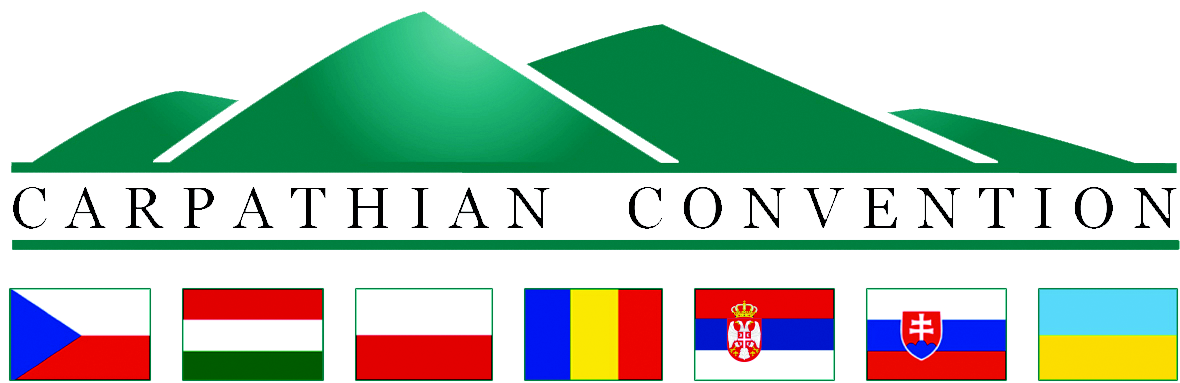 TABLE OF CONTENTS1	INTRODUCTION	41.1	Tourism in the Carpathians	41.2	Geographical scope and definition	51.3	Partners	71.3.1	Organizational partners	71.3.2	NGOs, Industry partners	81.3.3	Results of the Stakeholder Consultations in 2013	91.4	Challenges Ahead	132	OVERVIEW	152.1	Review of Background Information	152.1.1	Related Plans, Documents and Initiatives	152.2	Sustainability as the foundation for tourism development	172.2.1	Environmental Sustainability	172.2.2	Socio-cultural Sustainability	172.2.3	Economic Feasibility	172.3	Factors Influencing Development	172.3.1	Product development and marketing	182.3.2	Coordination and Management	242.3.2.1	Government	242.3.2.2	Destination management organisations	252.3.2.3	Private companies (travel and tourism)	262.3.2.4	Tourists and local citizens	282.4	Tourism Demand and Supply	302.4.1	Tourism Demand	302.4.2	Tourism Supply	312.4.3	Nature-based Tourism in CEE Countries	332.4.4	Travelling to mountain areas	352.4.5	Summary - International trends	372.5	Impacts of Tourism	382.5.1	Environmental Impacts	382.5.2	Socio-Cultural Impacts	392.5.3	Economic Impacts	392.5.4	Positive impacts of sustainable tourism	402.6	Impact Assessment and Management	412.6.1	Impact Assessment in the Carpathians	422.6.2	Data gathering system to measure impacts	432.7	Monitoring and Evaluation	453	APPENDICES	473.1	Contributions required by the stakeholders on Carpathian wide actions/results and country specific actions/results	473.2	Tourism demand in the Carpathian countries	483.3	Tourism products in the Carpathian areas (exemplary compilation)	533.4	Natural resources in the Carpathian countries	573.5	Babia Gora Declaration on Sustainable Tourism Development in Mountain Areas “Tourism in Mountain Areas and the Convention on Biological Diversity"	583.6	Central and Eastern European Greenways program (CEG)	603.7	List of Protected Areas in Carpathians (Carpathian Parks, 2013)	643.8	International award schemes and initiatives	663.9	Dark Sky Parks	693.10	Carpathian Sustainable Tourism Indicators	71BIBLIOGRAPHY	79ACKNOWLEDGEMENTS	82INTRODUCTIONThis document serves as a supplementary background information to the „Strategy for the Sustainable Tourism Development of the Carpathians”.Its content is supporting the individual chapters of the strategy, especially its two Action Plans.The background information contains more detailed information on the tourism situation in the Carpathians and foremost initial guidelines and links on how to implement the various actions in order to achieve a sustainable tourism destination, which is competetive on the international market.Tourism in the CarpathiansAccording to all major international organizations (e.g. UNWTO, WTTC and OECD), tourism is one of the most important and influential economic sectors of the 21st century. It is anticipated that tourism, in terms of its economic importance is similar to the car manufacturing or oil industry. By quantitative measures, e.g. number of visits, total expenditure, employment, tourism really is a significant industry, however, by its complex impacts on the socio-cultural, natural and economic environment, it can be rather two-faceted.The Carpathians are located in the most visited region of the world. Europe accommodates 54.8% of all international travelers. During the last 10 years the Carpathian countries could improve their role in international tourism from receiving 87.9 million to 111.6 million in 2012. Central and Eastern European countries attract 20% of all international travelers to Europe. It is estimated that the actual Carpathian region (i.e. considering only those regions and counties that are geographically located in the mountain range) receives app. 45 million overnight stays (including domestic and international travelers) per year. The tourism offer is highly diverse in the Carpathians. The mountain range offers approximately 1.5 million beds for domestic and international tourists. Mountain and nature tourism is important in almost all countries. The Carpathians play a crucial role in the positioning of Romania, while there are very structured and sound information labeled with Carpathian Mountains in Slovakia. In Serbia, and the Ukraine, the Carpathians are among the must see destinations. The Carpathian region provides some of the Europe’s cleanest streams and drinking water supplies and harbours Europe’s greatest reserve of pristine forest. The area represents a unique composition of ecosystems with an exceptionally high biological diversity. Relatively small population densities, a considerable number of large forests have allowed a rich and diverse flora and fauna to exist in the Carpathians. The Carpathians have remained one of the most important refuges for many plant and animal species, playing a significant role in the preservation of biological diversity in Europe.Travel to mountain ecosystems is increasing at a rapid pace globally. Growing numbers of tourists are attracted to the clean air, unique landscapes and wildlife, scenic beauty, rich culture and heritage, history, and recreational opportunities that mountain destinations offer. The Carpathians have wide range of tourism and leisure amenities to offer, e.g.Rural tourism is a basic product of the mountain regions. The agriculture and authentic culture of the village life as a main product in most parts of the Carpathians and the slow movement (especially slow food) has also been gaining popularity The cultural heritage of the area is very rich, with several UNESCO acclaimed World Heritage Sites, numerous listed buildings and cultural traditions and eventsGeotourism is a relatively new form of tourism, which has become one of the most potential alternatives uses of natural sitesSkiing on several slopes of the Carpathian MountainsAdventure tourism becomes a product to attract young, high spending travelers. Ecotourism is particularly interesting in and around protected areas, where visitor centers, educational paths are developedHealth tourism is an important issue in every country, such as climate and thermal water based hydro/balneotherapiesSeveral Carpathian countries have already built on their rich natural assets in tourism communication: Poland uses ’The Natural Choice’ slogan; in the logo of Romania the Carpathians are resembled; in Hungary, 2007 was the ‘Year of Green Tourism’, and from Poland (through Austria) to Romania they refer to themselves as ‘The country in the Centre/Heart of Europe’.Geographical scope and definitionThe Carpathians are currently home to an estimated 18 Million people. The region is shared by seven Central and Eastern European countries, five of which have already joined the European Union (EU). This increases the possibilities of sustainable development based on the rich natural, environmental, cultural and human resources of the region. Ties linking the Carpathian countries are noticeable in languages, music, similar tales, the characteristic small towns situated at the foothills of the range, their architectural styles, etc. Looking at historical information, many of the areas in question have deeply rooted in a common heritage, e.g. Southeastern Poland and Czech Republic, Slovakia, Western Ukraine and Hungary have cultural and political traditions associated with Austro-Hungarian spheres of interest and trading partnerships. In the majority of those border regions, there are several environmental groups being involved in the process of sustainable (tourism) initiatives. They have built their own international networks and institutions, which are integrated into the cross-border activities through personal contacts, workshops and projects. Many of the initiatives were supported by EU funds, such as PHARE or INTERREG. The Parties to the Carpathian Convention have not yet decided on the geographical application of the objectives and the protocols in force of the Convention. However, according to the results of the consultations with stakeholders in the seven countries during summer 2013, the interest has been expressed to enlarge the scope of application for the Carpathian Tourism Strategy to an area, which covers more than just the mountain territories of the Carpathians.Geographical map of the Carpathians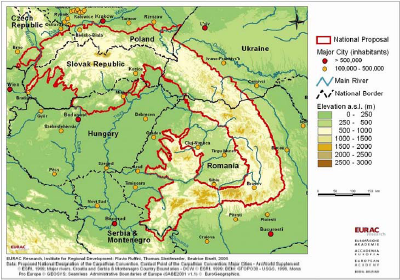 PartnersOrganizational partnersThe strategy cannot be implemented without the active participation numerous organizations and parties. The strategy enlists the parties that are to be contacted, invited and involved in the adaptation and implementation of the strategy. This list is (not exhaustive) naming the key stakeholders (organizations and bodies) that most definitely should join forces in order to turn the strategy to practice. NGOs, Industry partnersLikely industry partners are those that have already partnered with respective National Tourism Offices (NTOs), and those, that have experiences in sustainable development projects (e.g. CEEweb, exemplary partners). This list is (not exhaustive) naming the key stakeholders (organizations and bodies) that most definitely should join forces in order to turn the strategy to practice.During the implementation stage of the strategy the NGO and industry partners’ list will be completed based on the recommendations from partner countries and NGOs.Results of the Stakeholder Consultations in 2013During the German funded project seven country experts have been identified, which implemented a consultation process in each country of the Carpathians in order to collect comments from the stakeholders to improve the strategy draft and discuss the geographical scope for the Carpathian Tourism Strategy.The experts communicated with possible participants via email and also approached them via phone calls. The information about the stakeholder meetings was available on websites of organization of the national experts. Most experts distributed the Action Measures Worksheet prior the meeting via email so each participant could add comments in advance and then created a wider discussion at the meeting itself.After the bi-lateral discussion, the experts organized a stakeholder meeting in each country as a part of this consultation process, which took place as follows:a) Czech Republic: 29.-30.8.2013, Hoštětínb) Hungary: 6.9.2013, Gömörszőlős c) Poland: 19.8.2013, Krakowd) Romania, 9.-11.9.2013, Buchareste) Serbia: 26.8.2013, Zaječarf) Slovakia: 27.8.2013, Banská Bystricag) Ukraine: 10.9.2013, LvivThe experts compiled the comments into a country report. The main aim of the meetings was to create a SWOT analysis (see chart below) for the Carpathian area in each country, fill in the Action Measures Worksheet and to collect comments on the strategy itself. The measures in the worksheet were taken from the Protocol on Sustainable Tourism of the Carpathian Convention.When collecting the filled in charts, the comments in the worksheet reflected the SWOT analysis in each country. All stakeholders expressed their opinion of the great potential for developing sustainable tourism in the Carpathians. However, they pointed out that there is a wide space for improvement to make it a success. Among those mentioned, is the concern on implementing the development of sustainable tourism into national strategies, improving the laws on national and international level, promoting local products and businesses, building infrastructure, creating a shared database of all tourism products and strenghtening awareness among local people. In every country some 15 NGOs and partners participated in the discussions and the consulations (see individual country reports of the stakeholder consultations). The comments and recommendations of these consulations were considered and incorporated in the final version of the strategy. The below listed SWOT is a result of national stakeholder consultations run in all the Parties to theCarpathian Convention. The Carpathian mountain system is unique at both the European and the global scale. It forms one of the very last regions in the center of Europe particularly rich in great beauty of natural resources, due to its wide diversity of landscapes and vegetation types, traditional cultural landscape and forms of land use as well as a rich and diverse folklore.Challenges AheadDuring the consultations the stakeholders emphazised that this mountain area is facing a number of challenges, to be tackled with this strategy in a joint effort:Coordination & Communication The future of the Carpathians as an attractive sustainable tourism destination, which is able to compete on the international tourism market, is largely depending on the cooperation of all the sectors (governmental, business, non-governmental) to plan, develop and manage activities in the region in such a way that the existing natural and cultural resources are maintained and domestic and international visitors can enjoy a great experience.  Sustainable tourism that benefits local communities and national economies requires sound communication between all the involved stakeholders. The growing popularity of mountain areas, however, poses a potential threat to the health of their natural and cultural resources. The tourism sector's competitiveness is closely linked to the sustainability of its base, i.e. the natural and cultural assets. There is a challenge in coordinating tourism infrastructure developments, managing tours and tourist activities to avoid impacts on fragile ecosystems, as well as on the communities that inhabit mountain regions. The sustainability of nature and culture covers a number of aspects and encompases a large number of stakeholders: the responsible use of natural resources, taking account of the environmental impact of activities (pollution, production of waste, pressure on biodiversity, water and landresources, etc.), the use of 'clean' energy, protection of the heritage and preservation of the natural and cultural integrity of destinations, the quality and sustainability of jobs created, local economic fallout or customer care.Product DevelopmentSeveral tourism products and leisure activities are very similar all across the Carpathians (e.g. nature walks, skiing, bird watching). This leaves the Parties, private and nonprofit sector across the region with the challenge of working together for mutual benefits and advantages. Also, development plans and incentives should foster the development of services and products that are based and/or are using local ingredients and materials (e.g. signature products to the region).Climate change may not leave the region without any impacts that can result in irreversible alterations of both in natural and cultural systems and in the tourism products that are built on them. The challenge is how to predict irreversible changes and how to prepare alternative plans and management solutions to avoid dependency situations when one destination may become dependent on one form of tourism only.Governments, either national or local are challenged with how to put sufficient and applicable planning and monitoring structures in regarding infra and superstructure developments all across the region. Common StandardsTourism as a cross industry and cross-country activity requires not only the harmonization of services but that of qualities, too. Standards can be used as means of creating cohesion between market players and management organizations. The acceptance of similar standards that are applicable all across the region and all across the tourism industry and improve industry knowledge and attitude towards quality, however development of the carpathian-wide standards such as for rural accommodation, nature trails and guides, skiing or mountaineering, requires close cooperation and coordination of all the sectors involvedSustainable development oriented approaches necessitate the presence and use of (harmonized) criteria and indicators. Without the involvement of governments monitoring and assessment cannot be performed all across the regions and against similar standards and thresholds.Common BrandingCommon branding and marketing of the Carpathians a sustainable tourism destination leaves marketers with significant challenges since such branding requires permanent market surveying, flexible and progressive market responses. Without joining forces this common branding can only be performed partially and in a fragmented manner.A common Carpathian brand would need jointly accepted brand architecture (personality, identity, etc.), so that target markets (including two key groups for the future of European tourism selected by the European Commission within the framework of social tourism, family or children and the elderly 60 +) have a better understanding of the great assets and resources of the Carpathians. Branding is not only advertising, therefore common branding cannot take place successfully without coordination and communication between the stakeholders, without harmonized product development and industry standards.OVERVIEWReview of Background InformationThe development of the appropriate infrastructure along with the preservation of the region’s unique natural and cultural richness remains among the main challenges of the tourism sector in the future as well as marketing promotion of the region, inspite of notable development during the last 5-10 years.For example, the tourist industry in the Ukraine and Romania has been hampered by a number of problems, including poor infrastructure, especially concerning roads, and the country's international image. Or, Hungary, based on the findings of image surveys run a couple of years ago by the Hungarian National Tourist Office, it was seen as a grey country where besides Budapest nothing is worthwile visiting. Tax avoidance, black trading and other form of illegal business dealings can also provide challenge in several countries and industries.The socialist period had its impacts of tourism. Tourism was in many countries mass and/or centrally directed tourism with large number of travelers and relatively low quality level of services. Still, intra-Eastern European (both organized and individual) travel was a significant source of tourism in many countries. After 20+ years of economic changes, these flows are just about to resume.Agriculture was following the-more-the-better approach in many countries, which still have its impacts in some of the regions (eg. over-exploited forests, small-scale agricultural practices, or lack of marketing tourism products and poor communication). Regarding nature tourism marked hiking trails were created in several countries many of which still in active use and provide recent developments with sound experiences.However several infrastructural developments were carried out during the latest 10 years. The success of the tourism product development in the region is not a success story all around, neither the positioning of the area as a unique entity. According to an overall content-analysis of a Google search, the keywords of “Carpathians travel” generates 921 000 hits (while those of “Alps travel” 42 100 000). That is why a detailed analysis of the tourism products connected to mountain tourism, as well as the position of the Carpathians highlighted by the member-countries is needed.Related Plans, Documents and InitiativesThe development plans of the Charpatian countries are summarized in the table below. The latest focus points are highlighted regarding tourism development (the table contains information from the Annual Tourism Reports for European Commission (2013)).Sustainability as the foundation for tourism developmentEnvironmental SustainabilityAs UNEP stated „Meeting the needs of the present without compromising the ability of future generations to meet their needs”, e.g. keeping population densities below the carrying capacity of a region, facilitating the renewal of renewable resources, conserving and establishing priorities for the use of non-renewable resources, and keeping environmental impact below the level required to allow affected systems to recover and continue to evolve. (UNEP, 2005)Socio-cultural SustainabilityThe natural environment is not a standalone entity. Cultural, social, heritage related aspects can and should also be taken into consideration. “Social sustainability relates to the maintenance of political and community values. Social values and norms, being largely intangible, relate to the “ethics, value systems, language, education, work attitudes, class systems” and so on, that influence societal relations. Social sustainability also speaks to the satisfaction of basic human needs within the society such as food, clothing, and shelter. The sustainability of social needs and values alludes to the quality of growth that occurs in the economy.” (Nurse, K, 2006).Economic FeasibilityTourism is a business activity that needs frameworks, structures and targets. „Agenda 21 clearly identified information, integration, and participation as key building blocks to help countries achieve development that recognises these interdependent pillars. It emphasises that in sustainable development everyone is a user and provider of information. It stresses the need to change from old sector-centered ways of doing business to new approaches that involve cross-sectoral co-ordination and the integration of environmental and social concerns into all development processes. Furthermore, Agenda 21 emphasises that broad public participation in decision making is a fundamental prerequisite for achieving sustainable development.” (Will, A. (2007).In sustainable planning processes one of the key bottlenecks often is the economic feasibility of activities that maybe socially and environmentally sustainable. That is why we have to consider how various alternatives can work in real life situations.Factors Influencing DevelopmentAccording to WTTC’s Position Paper (Welcoming the New EU Member States with Jobs & Growth: A practical manifesto from the travel & tourism private sector) within most of the new member states, the sector accounted for a much smaller proportion of the economy than the EU average. This left and has been leaving immediate headroom for growth. To a good part of the Carpathians the sustainable tourism objectives (Earth Summit 2002) are also rather relevant, as it is a renewed initiative globally after the crisis in tourism (Bieger-Kepler, 2011). The Sustainable Tourism Objectives’ (STO) approach is gaining recognition by national governments and local authorities. Although STO is still relatively new and has not been widely applied in practice, existing case studies reveal a number of lessons. These include:Diverse activities - beyond community tourism it includes product development, marketing, planning, policy, and investment.A lead advocate for STO is useful, but involving other stakeholders is critical. STO can be incorporated into the tourism development strategies of government or business.Location: STO works best where the wider destination is developing well.STO strategies often involve development of new products, particularly products linked to local culture. These products should be integrated with mainstream markets where possible.Ensuring commercial viability is a priority. This requires understanding demand, product quality, marketing, investment in business skills, and involving the private sector.Economic measures should expand both formal and casual earning opportunities.Non-financial benefits (e.g. increased community participation, access to assets) can reduce market vulnerability.STO is a long-term investment. Expectations must be prudent and opportunities for short-term benefits investigated.External funding may be necessary to cover substantial transaction costs of establishing partnerships, developing skills, and revising policies.In the following we discuss the elements of these strategic objectives. The three objectives show certain amount of overlap; therefore the related measures are discussed in following major groups:Product development and marketingCoordination and managementProduct development and marketingFor comparison purposes it is worth to refer to the Alps, which has already achieved, in terms of market awareness, what the Carpathians eventually can. The Alps can be compared to the Carpathians, since the attraction-mixes seem to be very similar, i.e. both mountain regions provide:Winter products: skiing, snowboardingSummer products: walking, mountaineering, bird watching, extreme sports, lakes and riversCultural and heritage products: city visits, gastronomy, events and festivalsHealth products: bath, wellness and medical servicesAlthough, in terms of natural and cultural assets the two mountain regions are similar, the development trends in the Alps show that what is important in the Alps, is rather different from that of the Carpathians, i.e. product development should be focusing on closing the gap (this does not mean to copy what the Alps do but to learn from best practices):Development of complementing products and servicesDevelopment of car free destination(s) with soft mobilityEnvironmentally sound transportation completed with electronic booking and information systemsImprovement of visitor information provision and safety Interpretation of assets, stories and heritageThese issues are or would also be relevant for the Carpathians, but the significant differences in terms of human and physical resources, as well as tourism infrastructure mean that the Carpathians cannot and may not aim for the same targets (e.g. in visitor numbers) what the Alps have achieved in the last years. The feeling of strong competition between the Alps and the Carpathians can also be seen in the final document of the so called Carpathian project (INTERREG IIIB/CADSES).ICT solutions and applications can help to improve the marketing effectiveness and the communication among the co-operative participants, as well as the experience, and visitor management issues.Communication among the participants: Different forums, blogs, social media solutions (eg. LinkedIn groups) can help in finding the co-operative partners, as well as in keeping in touch with them. These solutions help in communicating with the local community and industrial partners as well. ICT application and visitor-management: It is highly important to manage the visitor-flow in time and space. If there are definite borders of the protected area, with gate-systems, pre-booking systems can help to diffuse the visitors in time. Mobile or location-based applications seem to be crucial points nowadays. With the help of these solutions visitors can be easily driven on the given paths, while maps, additional information, photos, videos can support the nature-experience (eg. GPS Tour of Banff National Park: http://www.youtube.com/watch?v=a5zGK7cCVlM).Winter tourism, especially skiing/snowboarding, has already become popular in many areas of the Carpathians. More and more investments are being made to upgrade and to extend skiing facilities. Although, skiing may seem to be a ‘green’ sport, because of the necessary clearings of slopes and water usage (especially for artificial snow), it has several negative impacts on natural environment (and sometimes on the host community, too). Another initiative, i.e. the so-called Sustainable Slopes (The environmental charter for ski areas, National Ski Areas Association, USA or the German Federal Ministry for the Environment on ‘Sustainable Ski Resorts’) makes efforts to set new standards and processes. They use various tools, such as ‘The Environmental Indicators Form’ asking for the sum of energy, water, solid waste, and transportation reductions from individual projects (although, the total utility usage of energy, water and waste generation data is no longer requested). It is essential, however, to make it very clear that the concept of sustainable slopes is not marketing label and should not just used as marketing communication tool (since that would support the widely used greenwashing which would be highly countereffective)!It has to be noted, that there is no such initiative as the ‘Sustainable Baths’ or spas. In the region, most of healing resorts build on natural assets (caves, thermal waters) that are vulnerable, and not available without limits. Furthermore, especially considering excess thermal water, the implications can be rather dangerous, e.g. increased temperature of surface waters, which leads to change of habitat, etc.Local wellbeing and wellness initiatives that build on local natural and/or cultural resources and assets (following the likes of the Nordic Wellbeing initiative or wellbeing (rural) tourism developments in Finland) should also be explored especially that those may deeply build on cultural and heritage assets as well.Accommodation suppliers (individual and chain ones alike) have started to tackle environmental issues some years ago. Most of the practices, however, were motivated by the decreased operation costs, e.g. intelligent heating, ventilation and lighting systems, solar cells, cutting back on washing the towels and bedlinens. Also, there are hotels with special theme, Green Hotels or Environmentally Friendly Hotels (USA), Bio-Hotels (Austria) that are all somehow related to sustainability. It is also known, that accommodations that are individually owned and managed (and most of time smaller that chain hotels) can probably more easily sustainable techniques and tools (such as local raw materials for the construction as well as for catering). Also the internet made it possible to have accommodations that are very much linked to local community. Direct online selling is getting more and more important for the hotel sector. The hotels invest in direct sales based on huge efforts in online marketing with relevant result: the direct online sales increased by 11% during 5 years in the USA, and reached an avarage rate of 30% of the total sales (HeBS Digital, 2012). The most popular tools in the Web Marketing Mix seem to be the social media (acc. to the 43% of the respondents of the recent research of HeBS Digital, 2012), while mobile marketing is the second. Regarding the budget spent on the different tools, it must be highlighted that the so called pulled (demand-driven) marketing is crucial: Search Engine Optimization (SEO) and Search Engine Marketing (pay per click advertisement in search engines) gave all together ca. 46% of the budget of the respondents, the second is website design (20% of the budget), E-mail campaigns seemed to be important (11%), while display as well as social media campaign got a relevancy of around 7-7%.All these tools assure cost-effective marketing possibilities for local small and medium size service suppliers, as well as for the destinations. It must be highlighted, that proper knowledge is vital, that is the there is a high importance of trainings. As a summary ecotourism, active tourism and health tourism could be the most suitable forms of tourism to the Carpathians (such as long-distance marked hiking trails, alternative trails (e.g. thematic trail), cross-border trails in particular). Also it has to be noted that special attention should be paid to two key groups for the future of European tourism selected by the European Commission within the framework of social tourism, i.e. family or children and the elderly 60 +.The following table summarises the key products, the key challenges, and development needs.Coordination and ManagementGovernmentThe primary task of governments in each country is to incorporate the basic principles of sustainable development into the general planning process. Throughout this process, there is a need for active co-operation with the international governmental and non-governmental organisations (as the major aim is to achieve global sustainability), with the civil sphere of the given country, with the representatives of tourism, and with the host community. The representatives of the community, the civil groups, and the tourism sector should all be involved in each stage of the tourism development process.If a government is committed to sustainable tourism development, it has to assess the adequacy of the existing economic, regulatory and voluntary frameworks for achieving the principles of sustainability. If mechanisms are inadequate, new frameworks should be developed including, among others, methods and standards for the regulation of impact assessment, controlling mechanisms for the tourism developing projects, legal enforcement and monitoring of environmental audits, adaptation of land-use and construction regulations, and protection of historical and cultural values.Governments should also support the assessment of the socio-cultural, economic, and physical impacts of tourism, since the negative impacts can be prevented or decreased, and the positive impacts can be encouraged. The impacts can be prevented or encouraged if the decision-makers are actually aware of those potential impacts, and if the tourism enterprises, the local communities, and the tourists are all able to assess the implications of their own activities. Therefore, governments should introduce such educational and informational programmes that let all stakeholders know about the nature and functioning of the tourism system as well as its impacts, the skills and methods required to influence the impacts, and the basic principles of sustainability.An important element of international co-operation is to facilitate information exchange and technology transfer between developed and developing countries. This is important in enabling the nations to learn from each other, so that they can benefit from each other's experiences. International co-operation might also ensure that new tourism destinations that are developed, respect the principles (and practices) of sustainable development from the very beginning.Organizations, e.g. UNWTO, WTTC or GIZ have published guides for planning that can be adapted by municipalities, i.e. the ‘Sustainable Tourism as a Development Option’, Practical Guide for Local Planners, Developers and Decision Makers by UNWTO:Step 1: Situation analysis Stakeholders and interests Problems and potentials Framework conditions and prerequisites Step 2: Designing a strategy for tourism development What kind of tourism? Which tourists? Where to begin? Step 3: Determining roles and responsibilities Networking the stakeholders: who, how, with whom? Step 4: Community involvementParticipation stages in tourism developmentPrerequisites for community involvementStep 5: Guarantee sustainability: indicators for monitoring and evaluation Destination management organisationsThe implementation of the sustainable development principles happens at local level, that is why the so called “destination management” concept is an important issue. Historically, the coordination of the destination was limited to marketing-communication, as the globally known destination spent a lot on communication, mainly by state subsidies. The “meta-management” or the overall management of the destinations appeared only in the last decades (Sainaghi, R., 2006). The overall coordination came alive because of two factors: 1. assuring the sustainable development of the destinations to eliminate the negative effects of tourism; 2. to develop and harmonize the supply elements of the destinations so as to meet the needs of the new tourists. The two main pillars of the overall coordination – sustainable development and assuring market success – are included in the concept of destination management. The most overall definition of the meta-management is as follows: “ (...) destination management is the strategic, organizational and operative decisions taken to manage the process of definition, promotion and commercialisation of the tourism product [originating from within the destination], to generate manageable flows of incoming tourists that are balanced, sustainable and sufficient to meet the economic needs of the local actors involved in the destination.” (Franch, M. - Martini, U., 2002) The tasks of the destination management can be summarized according to Bieger (1997) as follows:Visioning and developing function (mutual vision creation, market research, positioning and benchmark analysis, searching for financial sources, attracting investments, marketing-strategy, development strategy, and supporting realization, monitoring)Supply function (developing supporting resources, harmonizing and packaging supply elements, innovation, information-services, visitor management, quality management)Communication function (communication activity at strategic level: image and brand building, tactical communication, supporting sales of the service suppliers, mediator role, building central reservation system and DMR (integrated destination management ICT system), sales promotion, monitoring)Incubation function (representation of interests) (lobby-activity, supporting cooperation and networking, cross-border cooperation, involving locals, development of human resources, consulting, knowledge sharing)Beside the important planning and management issues, branding is a crucial issue, mainly in regional level, so as to assure the “Carpathian” brand.Private companies (travel and tourism)Since national, regional and often local governments are rather occupied with social and day-to-day economic problems, private companies can even pave the way to a more sustainable practice, and eventually can influence legislation that provides the necessary legal fundations. As the ’Blueprint for New Tourism’ (WTTC) collected, many of New Tourism's (responsible, susutainable) key tasks for the private sector are very concrete:Expanding markets while promoting and protecting natural resources and local heritage and lifestyles.Developing careers-education-employee relations, promoting smaller firms, raising environmental awareness, and helping in its own way to narrow the gap between the ‘haves’ and ‘have-nots’.Sensitive provision of traditional tourism products and imaginative product diversification that reduce seasonality and increase yields.Improving the quality of tourism products and services, and adding value for money while increasing consumer choice.Agreeing and implementing quality standards at all levels and in all areas, including staff training.Transfer of industry skills and best practice that spreads the benefits widely and efficiently.Increasingly sophisticated and more precise measurement of the sector's own activity, to feed into strategic business decisions.Communicating more effectively with the world in which it operates – including energetic input from Travel & Tourism umbrella organizations to government, at strategic and local levels.The cumulative effect will be a shift towards Travel & Tourism that continues to serve the private sector's own needs, while embracing the wider interests of the countries and communities in which it operates.Tour operators (TOs) do have significant role in how a destination may develop, TOs set requirements and destinations, if they want to have visitors, should and do comply. This in long run can create a dependent situation, which is not favourable for the destination itself. Many TOs, however, recognized their influence and set up the so-called ‘Tour Operator Initiative’. The Tour Operators Initiative (TOI) defines key areas where companies can integrate sustainability practices such as:Internal management, by taking into account sustainability principles in the management of human resources, office supplies and production of printed materials; Product development and management, by planning tours and selecting holiday package components that minimise environmental, economic and social impacts;Contracting with suppliers, by integrating sustainability principles into the selection criteria and service agreements of suppliers; Customer relations, by guaranteeing privacy, health and safety standards, and providing customers with information on responsible behaviour and sustainability issues at their destinations; andRelations with destinations, by supporting destination stakeholders’ efforts to address sustainability issues and financially contributing to conservation and development projects. The TOs recognised their responsibility to develop and operate in a manner that makes a positive contribution to the natural, social and cultural environment. We also recognise and accept our responsibility to operate in ways that reduce environmental impacts, benefit host communities, safeguard the future livelihood of local people, and ensure the protection of destinations for future generations. In doing so, we commit in this Tour Operators Initiative to (http://www.toinitiative.org/): protect the natural environment and cultural heritagecooperate with local communities and people, ensure they benefit from the visits of our customers and encourage our customers to respect the local way of lifeconserve plants and animals, protected areas and landscapesrespect the integrity of local cultures and their social institutionscomply with local, national and international laws and regulationsoppose and actively discourage illegal, abusive or exploitative forms of tourismwork closely with business partners, local authorities, regional and national governments and other organisations to achieve sustainable development of tourismprovide information on our activities to develop and encourage the sustainable development and management of tourismcommunicate our progress in implementing this commitment.Transport companies and fuel supplier can also pay a significant role, since at it seems for a good number of years, cars, coaches and aircrafts will be the main means of travel within and into the Carpathians. Rather high percentage of cars and coaches running on the roads of the Carpathians do not have catalisators, and their operation is not fuel-efficient, therefore the fumes and gases mean more serious impacts than similar means of traffic in the Alps, for example. Airlines, even some budget ones (e.g. WizzAir, easyJet and recently Ryanair) have discovered the region, since they can expect not only incoming, but outgoing traffic (when incoming means tourists and business, outgoing mean commuting employees to Western cities). All airlines try to cut their operation costs, which often mean decreased environmental impacts (such as no on-board food means less waste). EasyJet takes it even further, when they announced in June, 2007, their vision of a more environmentally friendly aircraft, which is due to come to service in 2015. The so called ‘easyJet ecoJet’ would release 25% less noise, 50% less carbon dioxide and 75% less nitrogen-dioxide (aiming for less than 47g of carbon-dioxide per passenger kilometre, than would be less than half of the recent emission level).Tourists and local citizensTourists and local citizens themselves play an extraordinary role in the realisation of sustainable tourism. Firstly, when making travel decisions, they can force the tourism sector to function in an ethical and environmentally responsible way by carefully selecting the tourist companies and services they wish to deal with. Secondly, during their stay at a destination, tourists can also make sure that their activities do not damage the physical and socio-cultural environment of the destination, and that they contribute to the improvement of the quality of life of the local residents as much as possible. Tourists could also support or directly participate in local environmental and cultural conservation efforts. Local citizens can also show good pratices to visitors. In the case of visitors and local citizens voluntary schemes, such as Code of Practices are the appropriate tools promoting sustainable practices. Various organizations, e.g. CRC Sustainable Tourism published special guides, such as:Green Guide for 4WD tours: best-practice environmental management for 4WD and off-road toursGreen Guide to Blue Seas: best-practice environmental management for small boat toursGreen Guide to White Water: best-practice environmental management for whitewater raft & kayak toursAs an example for international co-operation the Carpathian Tourist Board (CTB) should be mentioned. CTB was founded by the Transcarpathian Regional State Administrations together with private sector and local community in August 2001 under the support of TACIS Project "Support to local development and tourism in the Carpathian region of Ukraine". As end of 2005 about 130 tourist companies, educational institutions and cultural organisations are the active members of the Carpathian Tourist Board (http://www.tourism-carpathian.com.ua/en/rada/about.php).The main objective of the Board was supposed to be supporting tourism development in the Carpathian region, to promote the Carpathian region as holiday destination and to market the tourism of Lviv, Ivano-Frankivsk, Transcarpathian, Ternopil and Chernivtsi regions as a whole. Among the main activities of the Carpathian Tourist Board at present there were the following:  Co-ordination of regional efforts in tourism developmentAnalysis of development and activities of the tourist organisationsOrganisation of the round-tables, seminars, conferences and meetings with the tourist companies of the regionMarketing of regional tourist resourcesMonitoring of regional tourist industryElaboration of the tourist information centres network in the region Elaboration of the green rural tourism system of marking and standartization Edition and distribution of the brochures, maps, tourist guides, booklets on the tourist productsPresenting the tour potential of the Carpathian region at the specialised international exhibitions and fairs Creation of the regional tourist information database During the period from its creation CTB has published first guides about the region in English, Ukrainian, Polish, Russian and German languages; tourist map of the region, posters and post-cards. The region so far has been represented at more than 30 international fairs and tourist exhibition. In the year of 2003 the first tourist-information centre was founded in Ivano-Frankivsk and shortly after that - network of 4 such centres in Yaremche district of the Ivano-Frankivsk oblast, as a model for the whole region. In its communication CTB advertises the following attractions and products:Wooden churchesCavesLakes, watrfalls, riversCastles and some selected heritage sitesSkiing and winter tourismWalking and cyclingHorse ridingCarpathian tramRural tourismMineral watersThe CTB could possibly be the basis on which all countries and areas in question can, step-by-step create the new identity and image for the whole region, and not only for areas in Poland and the Ukraine. Tourism Demand and SupplyTourism DemandAccording to the UNWTO, WTTC and OECD, tourism is one of the most important and influential economic sectors of the 21st century. It is anticipated that tourism, in terms of its economic importance is similar to the car manufacturing or oil industry. By quantitative measures, e.g. number of visits, total expenditure, employment, tourism really is a significant industry, however, by its complex impacts on the socio-cultural, natural and economic environment, it can be rather two-faceted.Europe, i.e. the EU is the most visited region of the world, accommodating 54.8% of all international travellers. Based on UNWTO fogures, good 10 years ago Central and Eastern Europe, in which the Carpathians are located, did not really play a crucial role, since the whole region attracted altogether 10.9% (87.9 million) of all international travellers (806 million). In the last 5 years, the performance of Central and Eastern Europe has been improved a lot, the tourist flow increased: the number of international arrivals reached 113.7 millions in 2012. It must be highlighted, that the CEE has low performance among the European regions, with a share of 21.1% from all European international arrivals, but enjoys the highest rate of growth (more details about demand figures are in Chapter 4.2). It is estimated the actual Carpathian region (i.e. considering only those regions and counties that are geographically located in the mountain range) receives app. 45 million overnight stays (including domestic and international travelers) in a year.It can be established that after the financial crisis of 2009, all the Carpathian countries gained back their attraction in the tourism market:Poland seems to be the strongest among the countries (by tourist arrivals, expenditure), followed by Hungary and the Czech Republic based on the data below. (It should be highlighted, that these data is concerned to total countries, including capitals, and other popular regions as well.)Average length of stay is extremely high in Ukraine (4.97 days in 2011), while 3 days seems to be the average (Poland is above the average). The length of stay is rather low in Romania, and Serbia.Because of the (assumed) biased information, it is rather difficult to evaluate the tourist flows of the countries. It can be highlighted (based on the data of “Overnight stays of non-resident tourists in all types of accommodation establishments, by nationality 2007-2011 (10.2012) UNWTO), that the countries can be divided to 3 groups:1. Leader: Poland (10.6 millions guest nights) 2. Followers: Hungary (9 millions), the Czech Republic (6.3 millions) The place of Ukraine is questioned, regarding the above mentioned facts, but based on the expenditure information, Ukraine should be rated into the second group3. Countries with relatively low visitation Slovakia (4 millions), Romania (3 millions), Serbia (1.6 millions) Domestic tourism shows a relatively high volume in Poland (47.5 M guest nights) and the Czech Republic.It can be seen that the volume of international excursionists is very high in Poland, Hungary, which shows that there is a great potential to switch excursion trips to longer stay trips, with product development.Revenues, especially per capita can really show the imbalanced status of tourism in many CEE countries. Especially, in the case of the Ukraine, data show that large number of visitors does not necessarily come together with lot of spending. This data ensure that most of the visitors to the Ukraine are not ‘real’ visitors, more like cross-border traders or people visiting friends and relatives. The low average figures are not good signs for sustainable tourism. Especially, that government officials, and politicians in all CEE countries are mainly concerned about visitiation numbers, and do not take into consideration almost any other data or indicator of tourism.The state's financial participation in the development of this industry had been very low in the Carpathian countries as it is, for instance, in the Czech Republic or in Hungary. More extensive financial assistance in the country has been provided for the State Program of Support for Tourism, activities of the Czech Tourism Authority (especially expansion of the network of offices abroad, promotion in foreign countries, marketing, creation of information systems, etc.), and activities aimed at promoting the development of tourism in regions. In Hungary, the state was running a special scheme from which accommodation establishments and locations, operators with natural healing/thermal water could develop and extend their services. This situation has certainly changed in those countries that joined the EU since tourism has instantly become one of the priority areas for development. Several billions of Euros have alraedy been spent on tourism development directly (e.g. attraction developments) and indirectly (infrastructure developments).Several CEE countries were built on their natural assets in tourism communication: Poland uses ’The Natural Choice’ slogan; in the logo of Romania the Carpathians are resembled and in Hungary, 2007 was the ‘Year of Green Tourism’, and from Poland (through Austria) to Romania they refer to themselves as ‘The country in the Centre/Heart of Europe’.It would be highly important to analyze the Intra-Carpathian tourism flow, but due to the lack of the entity of Carpathians, there are no relevant data available.Tourism SupplyIt can be seen that the Carpathians as tourism entity or unit does not really exist (the difference is really huge comparing it to the communication, the image of the Alps where skiing for example is a unifying product and image). Mountain tourism is important in all the countries; still, the Carpathian Mountains are not highlighted on the websites of several national tourist offices (e.g. Czech Republic, Hungary, Poland). The tourism offer is rather robust in the Carpathians. The mountain range offers approximately 1.5 million beds for domestic and international tourists. Still, intra-regional connections, especially flights are of rare supply (both by routes and the number of flights), although the air-transport infrastructure (especially regional airports) would be available (e.g. in Poland, Slovakia or Romania alike).The Carpathians play a crucial role in the positioning of Romania, while there are very structured and sound information labelled with Carpathian Mountains in Slovakia. In Serbia, and the Ukraine, the Carpathians are among the must see destinations, though the low level interpretation of the online information cause difficulties. Regarding the tourism product the followings can be summarized (detailed inventory can be found in Appendix 3): Skiing in several slopes of the Carpathian Mountains is developed (infrastructure, and marketing communication) in Poland and Slovakia, but there are many new developments in Romania and in the Ukraine. Although the concept of ‘sustainable skiing’ is a likely alternative, it is essential to consider it as a concept or approach and not a label, since the latter can lead to greenwashing. There are “safety issues”, code of ethics, and educational programs initiated in the near past in Poland.Rural tourism is a basic product of the mountain regions. The authentic culture, and the agriculture of the village life as a main product can be seen in Romania, and The Ukrainian part of the the Carpathian Mountains, while in Slovakia a new, modern and diversified form can be identified. In Poland rural tourism dates back to 19th Century (e.g. Tatras, Beskid Zywicki). It must be highlighted that both rural tourism forms assure economic benefits in the mountain regions, that is why rural tourism development, connected to gastronomy, local food, sustainable agriculture is an important development issue in all countries, even in a joint “Carpathian Rural Lifestyle” initiative.The Slow Movement is becoming more known in almost every country and it is based on local gastronomy. There are initiations (2012) for a Carpathian gastronomy thematic road (Carpathian Culinary Heritage Network) to improve and label the gastronomy of 4 countries: Hungary, Romania, Slovakia, and Ukraine.There were specific, country-based models in the area of Quality of Life measurement in Poland, and in Romania, while in Hungary the unique model of Tourism Quality of Life (TQOL, Budapest Model) was improved (Puczko-Smith, 2009). The cultural heritage of the area is very rich, with several UNESCO heritage sites, and quite strong, useful information on the websites of NTOs, though thematic, Carpathian-wide trails are missing, though there are new initiatives like the Carpathian Tourist Road, including four countries.Geotourism is one of the most important alternatives in the mountain areas, with several, diversified activities. In some countries (eg. Poland, Slovakia), the infrastructure, the guided tours, as well as the marketing efforts are well developed, though in the rest of the region the quality of the infrastructure, and the available information is varied. That is why it is important to priortize hiking, biking (or horse riding) paths, develop and maintain them, with assure useful information in every country. There are great initiations like the Green Bicycle - East Carpathian Greenway (more information in the Appendix).Adventure tourism is a suitable product to attract young, high spending travellers. The best activities, with high promotional values can be found in Poland and Slovakia. Ecotourism is particularly interesting in and around protected areas, where visitor centres, educational paths, as well as local services such as guiding, accommodation, horse-riding, bike rentals, etc. are developed, though in the great part of the countries there is a lack of information, maps, prices, programs. (The exception is Slovakia, where there is abundant information about the facilities, though the term “ecotourism” is not defined.) Romania is currently implementing the concept of ecotourism destination based on an evaluation method of the whole destination, according to national criteria developed according to global and European standards GSTC and EETLS. According to the agreed definition (The 2nd European Ecotourism Conference, October 2013, Brasov, Romania), ecotourism destinations in Europe should have:A protected area associated with the destination;A critical mass of local ecotourism businesses;A sustainability plan under implementation, in developing ecotourism;Nature and local culture as the main ingredients in product development and marketing;Active participation of local communities, empowered through education and awareness raising, based on shared values.Health tourism is an important issue in every country, though the special product of climate therapy (healing lung, and allergic illnesses) are rare, though this kind of special therapy can be the USP of the health tourism of the region. Thermal springs are also important in many countries of the Carpathians.Leisure tourism in a more general meaning, i.e. resting, recreation and relaxation in the mountains, built on clean and fresh air, tranquility, etc. can also be mentioned since especially in low seasons this form of tourism can provide an additional way of attracting tourists.Nature-based Tourism in CEE CountriesThe Carpathian region provides some of the Europe’s cleanest streams and drinking water supplies and contains Europe’s greatest reserve of pristine forest. The area represents a unique composition of ecosystems with an exceptionally high biological diversity. Relatively small population densities, difficult access to many mountain ranges and a considerable number of large forests have allowed a rich and diverse flora and fauna to exist in the Carpathians. As a result of far reaching transformations of the natural environment in Central Europe, the Carpathians have remained either the only or the most important refuge for many plant and animal species, playing a significant role in the preservation of biological diversity in Europe.Protected areas of the Carpathians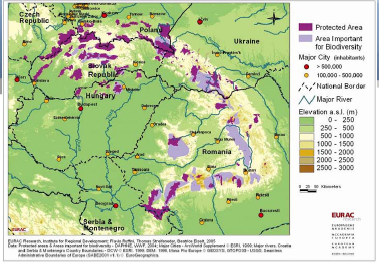 Map of the Carpathians by countries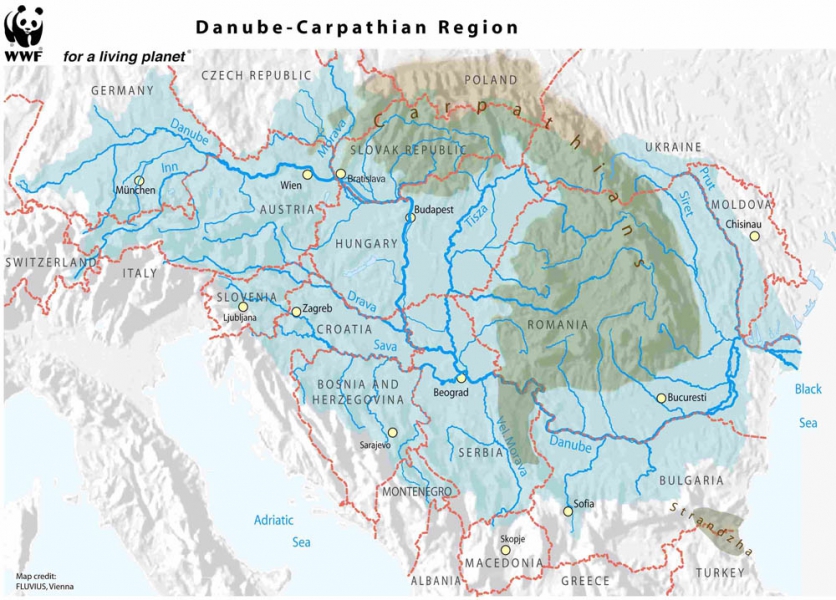 Source: http://www.internationalrivers.org/resources/defending-the-danube-1809Regarding natural resources, and sustainability issues, the state of the countries nowadays is summarized below.There are existing differences between the countries or even discrepancies within the same country in the tourism sector, however. For instance, some destination in the Northwestern part of the region is facing heavy pressure from tourist activities (especially in winter times) on their natural resources (especially form skiing). In the contrary, in the Southwest of the Carpathians tourism activities calculated in the number of tourists are very low (e.g. Serbia). Thus, the Northeastern part of Hungary, which lies within the Carpathian region, is the least developed part of the country with high rate of unemployment. The region can be characterized as one of huge contrasts with developed parts around cities yet many white spots in the rural areas that are located mainly in the buffer zones of borders (the detailed inventory of natural resources can be found in Appendix 4).We can summarize that (based on the analysis of national parks, protected areas, health tourism based on natural resources, nature trails, biking paths, sustainable tourism assets):The highest number of protected areas can be found in Romania, Slovakia, Poland and Ukraine.It can be said, that Poland, Romania and Slovakia builds large part(s) of its tourism on the Carpathians. This can be realized on the number and the diversification of the hiking/biking/skiing infrastructure, as well as on the information provided about these facilities on the website of NTOs. In these countries we can find the highest interest of tour operators, specialized guides. In Romania there is a strong effort focusing on the development and the management of the Carpathians, being the greatest tourism region, though the development of the infrastructure, as well as the online information needs to be improved. The same is true for the Ukraine, though there we can find bottom-up initiatives (instead of mainly top-down ones in Romania), and great efforts on communication (but the level of the web-marketing knowledge could be improved).In Hungary and Serbia the national parks make great efforts developing educational trails, visitor centres, though the average quality of the hiking and biking paths varies a lot, as well as the information given about them are diffused.We can find strong commitment to the sustainability issues in all countries. The highest effort is shown by Romania and Czech Republic, where there is a strong effort to develop strict, and useful eco-certifications for suppliers as well as destinations.Travelling to mountain areasThe Carpathians are one of Europe's largest mountain ranges, which cover about 210,000 km2. Spreading widely towards the North and South, they extend in an arc for ca. 1,450 kilometres from Eastern part of Czech Republic to the Iron Gate in Serbia.The Carpathians cover mountain areas, therefore it is worth to note, that travel to mountain ecosystems is increasing at a rapid pace, as growing numbers of tourists are attracted to the clean air, unique landscapes and wildlife, scenic beauty, culture, history, and recreational opportunities that mountain destinations offer. Yet, while this growth provides important benefits to local communities and national economies, the very popularity of mountain areas also poses a potential threat to the health of their natural and cultural resources. Poorly planned and implemented tourism infrastructure, tours and tourist activities can have a serious impact on these often fragile ecosystems, as well as on the communities that inhabit mountain regions (as summarised by the UNEP-Conservation International Tourism and Mountains: A Practical Guide to Managing the Environmental and Social Impacts of Mountain Tours). The Guide lists the most common elements of mountain-based tours include such as:Nature walks. An important means of experiencing the mountain flora, fauna and landscape, walks provide tourists with an opportunity to view, interact with and learn about native birds, mammals, reptiles, insects and other wildlife. Encounters with wildlife, which may be unplanned and occur unexpectedly during a tour or purposefully sought out and offered as a core part of a tour program, add significant value for visitors. The scenery and specific experiences of a walk may be quite different, depending on the season, and can be a particularly important source of summer income for areas that are generally dependent on snow-based activities.Land-based adventure activities. Such activities include cycling, mountain biking, quadbiking, horseback riding, and canyoning and, less often, rock climbing, ice climbing, hang gliding and caving. While the weather conditions (snow, ice-covered or dry) and access to sites may differ (e.g. frozen rivers or lakes or obscured or blocked trails), these activities can occur in mountain areas both on and off snow season.Freshwater-based recreational activities. Activities including river tours, canoeing, sailing, windsurfing, kite surfing, kayaking, rafting and freshwater fishing may also be a part of mountain tours.Snow-dependent recreation activities. Activities such as cross country, downhill and glacier skiing, heli-skiing, snow scootering, snowboarding, tobogganing, snowshoe walking and sledding are generally restricted to higher alpine mountain areas and concentrated in snowfall seasons.Most certainly, the rich culture and heritage of the countries in the region are also corresponding with nature tourism, since in most cases these forms go hand-in-hand.There is no comparable information from all the countries; therefore it is not possible to introduce the role of the Carpathians in incoming and domestic tourism. Although, looking at the characteristics of domestic tourism in some of the CEE countries, it can be noted that Czechs usually spend their vacation at lakes (23.8%), in mountain resorts (15.3%). Almost 40% of Polish people spent more than 5 nights as a tourist in Poland, and 87.5% of the total guest nights were spent by Polish guests. Among the Slovak people, 38.1% typically visit the mountains, 27.7% lakes and rivers. These data indicate the relative role of natural areas when deciding where to travel. Ecotourism is often considered as one of the main forms supporting sustainable development at destination level. Therefore, to highlight the main issues, where most of the Carpathian countries should pay attention to, the results of a survey collecting ecotourists preferences in the USA and some other countries are summarized below:Excellent local guides – guides as in printed, online or personal services. Guides are essential for introducing local assets and heritage and to create involvement for visitorsSmall groups – i.e. upto 10 or 15 persons in one group. Quality experience and optimal impact management is difficult over this group sizeEducation – education of local stakeholders as well as visitors is essential to make common goals accepted and achievableHigh quality food – in this context high quality refers to locally grown, cultivated, processed foods that are from sustainable sourcesNon-crowded areas – the ‘consumption’ of natural and cultural assets and resources anticipates that crowding is avoided in all cases, which requires proper management and monitoring measuresHigh quality accommodation – quality refers to the level of attention and services (eg. personal, segment focused, etc. services) and not to luxury qualities of accommodationConservation – conservation is expected to be integral part of everyday planning and management practicesThe people who may want to participate in ecotourism as a general observation tend to be:Over 35 years of age, but interestingly Spanish and Italian ecotourists tend to be youngerSlightly more women than men Customers with above average personal income, again Spanish and Italian ecotourists tend travelling at lower budgetsMainly highly educated and representing higher social class(es)Summary - International trendsUNWTO’s Tourism 2020 Vision forecasts that international arrivals will reach nearly 1.6 billion, 1.2 billion of which will be intra-regional. It is anticipated that, in mature regions, such as in Europe, growth of arrivals will slow down, but the growth in Central and Eastern Europe will be above world’s average.Several studies (see Appendix) highlighted that tourism development may become difficult and complex, as well as show that there are niches and markets for which and whom a ‘new’ destination, such as the Carpathians can become very attractive (e.g. growing environmental consciousness, travelling for shorter distances).The new trends of 2013 are summarized by the IPK International (2012) as follows:Shorter trips but higher spendingTravellers are older and book online more than everSouth America and Asia drive global travel growthLong-haul travel outpaces holidays within EuropeRussia booms but Italians and Spaniards stay at homeModest growth for European destinations in 2013 (Solid 2% growth forecast for 2013)More overseas visitors come to EuropeTravellers want more individual holiday experiencesBetter information and open communications neededAdventure travel heads for new horizons (soft and green adventure)Adventure travellers are getting more diverse, High spending supports local communitiesSun, sea and … surgery: A fast-growing $40-60bn niche marketHungary, Germany and the Czech Republic are seen as the leading destinations for medical tourism in EuropeStrong growth outlookMaking tourism more accessible: A growing segment of the population, Important source of tourism spendingSocial media and bloggers become major influences on travel behaviourTravellers use social media all the time.Impacts of Tourism On one hand, tourism promises tremendous economic positive benefits: it is one of the world’s most significant sources of economic outcomes and employment. However, tourism is a very complex industry involving numerous stakeholders (sometimes with opposite interests) and requiring significant amount of resources. As such, tourism can have very opposite effects according to the way activities are managed. Managed well, tourism can play a positive role in the socio, cultural, economical, environmental and political development of the destination and as such represents a significant development opportunity for many countries and communities. On the contrary, unchecked tourism development can lead to very damageable impacts (more on impacts of tourism can be found in numerous publications such as the one from the CBD Guidelines on Tourism and Biodiversity, UNEP or Puczkó-Rátz, 2001, or UNWTO (2010)).Environmental ImpactsThe quality of the environment, both natural and man-made, is essential to tourism. However, tourism's relationship with the environment is complex. It involves many activities that can have adverse environmental effects. Many of these impacts are linked with the construction of general infrastructure such as roads and airports, and of tourism facilities, including resorts, hotels, restaurants, shops, golf courses and marinas. The negative impacts of tourism development can gradually destroy the environmental resources on which it depends. Also variuos emissions can pollute or degrate the environment. Emissions are very complex since heating, air-conditioning, transport or even cooking can all have such impacts on the surrounding environment.On the other hand, tourism has the potential to create beneficial effects on the environment by contributing to environmental protection and conservation. It is a way to raise awareness of environmental values and it can serve as a tool to finance protection of natural areas and increase their economic importance (UNWTO 2010).Socio-Cultural ImpactsThe socio-cultural impacts of tourism described here are the effects on host communities of direct and indirect relations with tourists, and of interaction with the tourism industry. For a variety of reasons, host communities often are the weaker party in interactions with their guests and service providers, leveraging any influence they might have. These influences are not always apparent, as they are difficult to measure, depend on value judgments and are often indirect or hard to identify.The impacts arise when tourism brings about changes in value systems and behaviour and thereby threatens indigenous identity. Furthermore, changes often occur in community structure, family relationships, collective traditional life styles, ceremonies and morality. Particularly relevant to this region, the so-called demonstration effect can case long term changes in local communities. But tourism can also generate positive impacts as it can serve as a supportive force for peace, foster pride in cultural traditions and help avoid urban relocation by creating local jobs. As often happens when different cultures meet, socio-cultural impacts are ambiguous: the same objectively described impacts are seen as beneficial by some groups, and are perceived as negative - or as having negative aspects - by other stakeholders (UNWTO 2010).Economic ImpactsThe tourism industry generates substantial economic benefits to both host countries and tourists' home countries. Especially in developing countries, one of the primary motivations for a region to promote itself as a tourism destination is the expected economic improvement.As with other impacts, this massive economic development brings along both positive and negative consequences. There are many hidden costs to tourism, which can have unfavorable economic effects on the host community. Often rich countries are better able to profit from tourism than poor ones. Whereas the least developed regions have the most urgent need for income, employment and general rise of the standard of living by means of tourism, they are least able to realize these benefits. Among the reasons for this are large-scale transfer of tourism revenues out of the host country and exclusion of local businesses and products. Still, dependency situations, i.e. when a local area or community depends on one activity, e.g. tourism, this can lead to rather disadvantageous consequences.Diversification in an economy is a sign of health, however if a country or region becomes dependent for its economic survival upon one industry, it can put major stress upon this industry as well as the people involved to perform well. Many countries, especially developing countries with little ability to explore other resources, have embraced tourism as a way to boost the economy.The seasonal character of the tourism industry creates economic problems for destinations that are heavily dependent on it. Problems that seasonal workers face include job (and therefore income) insecurity, usually with no guarantee of employment from one season to the next, difficulties in getting training, employment-related medical benefits, and recognition of their experience, and unsatisfactory housing and working conditions. (UNWTO 2010) Positive impacts of sustainable tourism Supporting the objectives of the strategy sustainable development can have various positive impacts on the host community which summarised as follows:Socio-cultural impactsPopulation is maintainedJobs created (temporary and permanent)Customs, professions kept (but there is a high risk that it becomes staged), buildings re-used and revitalisedHealthier and more balanced community characteristics and structure (e.g. better image, growth of tolerance)Impacts on the individual and families (e.g. better leisure opportunities, improved social mobility, knowledge of languages, more income)Environmental impactsFunds for conservation are created and increasedEnvironmental education and awarenessChange of landscape and re-use of lands (buildings)Conservation of local architectural styles since tourists tend to prefer ‘different’ experiencesEconomic impactsMore business opportunities, especially but not only in tourismMore balanced and wider service supplyBetter intra-regional transport system and servicesMultiplier-effects, i.e. positive economic impacts can be traced at regional and national and not only at local levelArrival of new technologiesIncreased local tax revenues and spending by visitors at local businessesJob creation (Puczkó-Rátz (2001); UNWTO (2010))Still, the above mentioned impacts are considered positive, almost all of them can have a negative side as well, i.e. impact assessment is essential before any development takes place.Impact Assessment and ManagementA large part of tourism management involves the assessment, the monitoring and the management of the impacts that tourism has on the natural and cultural environment.Impact management means:Identifying the impacts of existing tourism activities Assessing these impacts, taking the viewpoint of sound tourism development and biodiversity conservation into consideration Predicting the impacts of the future tourism development Developing ways to monitor and react on impacts of existing tourism  activities and of the future tourism development The impact assessment is not only a question of professional analysis but also a subject of personal opinion. The evaluation should, therefore, be reviewed and discussed within the multi-stakeholder group and with the general public. Tourism activities that benefit one societal group may have negative impacts on other groups and the natural environment. The evaluation of impacts should, therefore, also be considered part of the decision-making process.Various internationally accepted planning methodologies such as the Recreation Opportunity Spectrum (ROS), the Limits of Acceptable Change (LAC), Environmental Impact Assessment (EIA) and Social Impact Assessment (SIA) are useful for the planning and management of tourism development.Impact management can include measures for the siting of tourism development and activities, measures to control tourist flows, the promotion of appropriate tourist behaviour and the limiting of the number of tourists (using the LAC method). The strategy describes the concrete measures either to avoid or to mitigate existing and potential negative impacts. Impact management can be divided into the following steps:Definition of a clear set of indicators, that will be used to measure and assess the impacts Measuring of impacts (constant monitoring) Assessment of the monitoring data: are the impacts within the acceptable limits or not? Description of action plans which will become effective in case of unacceptable negative impacts Implementation of action plansImpact Assessment in the CarpathiansTourism destinations are the focal point of tourism activity. Eurostat data shows Europeans made just over one billion trips in 2011. The average trip spend was 347 euros; a total of 312 million euros in expenditure. This economic impact is felt in employment, increased tax revenues, successful business growth, environmental conservation, and cultural heritage protection. But every tourist also leaves waste behind, uses water and energy and has an impact on the communities they visit. Therefore, informed and collaborative destination management is essential for European tourism destinations to be viable in the long term.Although definitions, agendas, guiding principles and regional strategies have been well established, there are few tools available to help local destination co-ordinators make informed decisions to improve the tourism in their destination.Over the past two decades a number of sets of indicators have been applied at the international and regional levels, which are of certain use for measuring the positive as well as negative impacts of tourism in the Carpathians:Indicators of Sustainable Development for Tourism Destinations – A Guide Book (UNWTO; 2004)Criteria for Sustainable Tourism in Mountain Areas (ETE, UNESCO; 2007)Sustainable Tourism Indicators and Destination Management – Montenegro Workshop (UNWTO; 2007)Indicator System for ‘Sustainable Tourism Destinations’ (Tourism Sustainability Group (TSG), DG Enterprise and Industry; Final Draft November 2009)Global Sustainable Tourism Criteria (GSTC; 2012)European Tourism Indicator System – Toolkit for Sustainable Destinations (DG Enterprise and Industry; 2013)Tourism-specific Quality of Life Model and Index, TQoL (OTM, 2009)Hotel/accommodation performance benchmarking (STR, Xellum, etc.)The Indicators Guide Book of UNWTO (2004) is for now the most comprehensive compendium and all later published sets of indicators are building, among others, on this guidebook.However, for now, because of feasibility and applicability reasons a modified set of indicators, based on the TSG Indicator System, has been chosen for measuring the impact of tourism in the Carpathians. This set consists of 20 core indicators, which are supplemented by a number of detailed indicators. The detailed set of indicators is presented in Appendix 11.10 of this Background Document:During the testing phase of this set of indicators, it is necessary to further improve each indicator and to develop a system of “voluntary” and “obligatory” indicators, which contributes to the achievements and development stages of destinations and the entire Carpathian region.Data gathering system to measure impactsFor too long, local policy makers have relied on a limited range of statistics such as visitor arrival numbers, employment surveys, and visitor satisfaction ratings to monitor tourism in their destination. These statistics do not tell the whole story of tourism’s impacts. Collecting data on a broad range of issues relevant to the impact of tourism on local economy, community, and environment will help destinations build an accurate picture of what is really going on.To collect information on each agreed indicator is not an easy task to accomplish, especially if data should be collected each year. Therefore, indicator systems tend to stay normally at a more general level (e.g. tourists arrivals, overnight stays, spending per day, etc.). However, with these systems the real impacts on the ground, either positive or negative, caused by tourism, cannot be measured and consequently no actions can be taken in order to minimize negative effects and to maintain or increase the positive.Because in the Carpathians there is no established system of destinations and Destination Management Organizations (DMO), the challenge to gather sophisticated sets of data becomes rather unrealistic at this stage. However, if all involved governments and stakeholders choose a step-by-step approach, the collection of data and reporting becomes feasible. Therefore the following approach is to be applied:	Phase 1 (2015)Choose one destination in each of the seven countries, which is representative for tourism development in mountains in the CarpathiansCollect data according to the set of indicators. (For surveys the templates of the Tool Kit of DG Enterprise – 2013 – can be used)Apply TQoL methodologyDeliver the data to the national statistical office for further processingLaunch hotel/accommodation performance bechmarking (online system to indicate impacts of events, festivals, etc.). Present quarterly dataDeliver the data to the Carpathian Coordination Centre for reportingPhase 2 (2016-2020)Review set of indicators according to lessons learned in the destinationsEstablish a number of destinations, which cover the entire region of the Carpathians (if necessary establish trans-boundary destinations)Collect data in each destination according to the revised set of indicatorsApply TQoL methodology to indicate changesDeliver the data to the national statistical office for further processingDeliver the data to the Carpathian Coordination Centre for reportingFirst comprehensive report on “Tourism Impacts in the Carpathians” is accomplished in 2020Phase 3 (2021 -)Review set of indicators according to lessons learned in all the destinationsImplement data collection and reporting in all destinations according to the steps in phase 2 items 7-9.Publish a report on “Tourism Impacts in the Carpathians” in intervals of 4 years.The below chart visualizes the levels of data collection and reporting on the impacts of tourism in the Carpathians: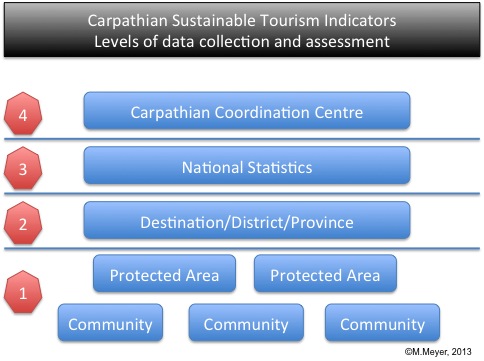 With regards to synergizing ongoing initiatives towards indicators on sustainable reporting, regional, EU-level and global reporting, it will be necessary for the Carpathians to cooperate with e.g. EUROSTAT and the UNWTO Tourism Satellite Account (TSA), so that data gathered in the Carpathians can be compared with other regions in Europe and the World. These initiatives will in the future certainly lead to potential benchmarking of the performance of destinations and increase the competitiveness of the Carpathians as a mega-destination.In order to further improve the set of indicators cooperatation with the World Tourism Organization (UNWTO) on two specific initiatives are to be implemented:Regional Workshop on Indicators for Sustainable Tourism in DestinationsDuring the past decade UNWTO has organized a number of workshops at country level on the elaboration of a set of indicators, which are specific to that respective region. These workshops haven proven to be very successful and the indicators are used for data gathering and reporting. The Carpathian countries could initiate a process for such a workshop, organized by UNWTO; in order to develop and/or review the here proposed set of indicators.UNWTO Laboratory on Sustainable Tourism in the CarpathiansThe establishment of a number of laboratories, initiated by UNWTO, seems to become a successful tool to measure impacts of tourism in certain regions. Universities with guidance of UNWTO operate the currently established laboratories running in China and Greece. In combination with the Carpathian Cooperation Centre (to be established in 2015), a laboratory in the Carpathians could boost and streamline the tourism impact assessment and management in the entire region.Monitoring and EvaluationMonitoring means constantly checking if the implementation of the goals, objectives and the work program of the strategy are carried out properly and whether they have the intended effects. Monitoring and its results should help to form decisions about how the plan should be managed in the future.Country consultations made it very clear that the proper monitoring and evaluation is expected including:Creation a joint monitoring standard system and a benchmark-platform so as to monitor the following issues:1. Quality of the visitor experienceLength of stay at the site or area.Number of visitors.Bed nights/room occupancy.Questionnaire response to set questions on levels of enjoyment/satisfaction.Questionnaire response to questions about perceived overcrowding.2. Economic factorsSpend per head of visitor.Total visitor spend per year.Estimated number of jobs supported by visitor spending.3. Community factorsNumber of planning applications received/granted/refused.Number of complaints received by local authority from locals and visitors.4. Environmental factorsAir and water quality.Noise levels.Amounts of litter.Number of historic buildings at risk.Impact of tourism flow in the different areasVisual assessment of the quality of the urban scene by zoneVisual assessment of the state of the habitat/landscape by zone Based on the continous impact-analysis, careful impact-management. Establishing responsible bodies for monitoring in each countryIncorporating of legal and operating tools allowing flexible changes – finance support, development of traditional types of economies - keeping the bodies of Protected Areas informed and allow them to commentThe tasks completed and the impacts it causes have to be monitored at different timescales (see chart). The short-term review evaluates whether the work program has been carried out. The medium-term review evaluates the outcomes of the plans objectives and the long-term review verifies the impacts of the work and therefore how well the goals have been achieved. The review should evaluate the impacts related to the overall goals of the strategy and the strategies of the seven Carpathian countries.APPENDICESContributions required by the stakeholders on Carpathian wide actions/results and country specific actions/resultsTourism demand in the Carpathian countriesInternational Tourist Arrivals 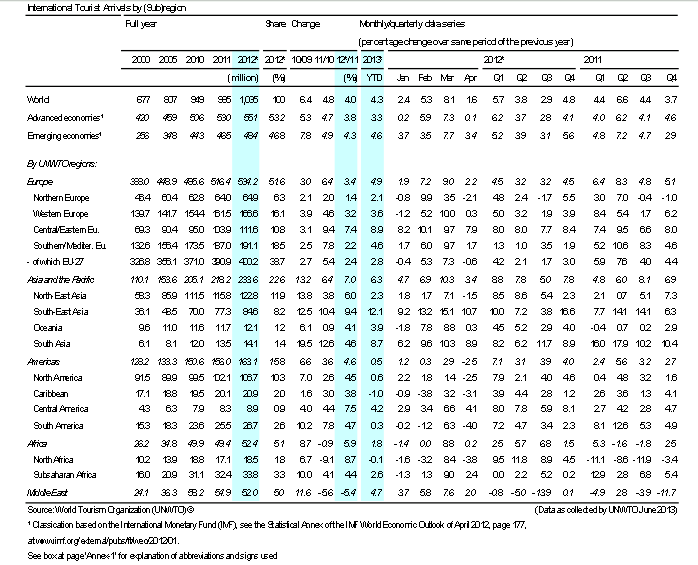 Source: UNWTO, 2012, 2013As Rátz (2004) stated, traditionally, the region had a strong relationship with the Western part of the continent, but after WW2, the whole area became part of the socialist block. Certain traditional tourist activities such as golf or tennis as well as visiting religious sights were discouraged. Tourism itself as a leisure industry was partly considered an unnecessary luxury, and priority was given to state or rade union-supported ’social tourism’ (i.e. from the early 60’s, the new system established a state or trade union owned and managed holiday resort network, with special regulations and restrictions, in order to provide a holiday experience for hard-working citizens). Trade unions played an important role in the allocation of supply and the management of these services. The network mainly included domestic (mainly health and lake-side) resorts, though trips to the other socialist countries were also available, provided by the state-owned tour operators (e.g. Cedok, IBUSZ, Orbis). For children, so called ’pioneer camps’ were offered, a sort of substitution of scout camps, usually at lakes or seaside or in mountain regions.All these regulations contributed to the development of a strong domestic tourism in the socialist countries, but it was an artificial situation. Since the collapse of the system, intra-regional and domestic tourism have been heavily affected by the economic downturns (and upturns). This has been especially true for cross-border trips, which mainly motivated by different price levels on the two sides of the given border.Based on the UNWTO (2013) Factbook data, the followings statistics were collected and summerized from each country (though some of the information can be biased, eg. the total number of overnight international tourists of Ukraine, or the number of accommodation in Poland). Please find the tables in point in the Appendix.Statistical information about the Carpathian countries (USD)Source: based on UNWTO, 2013Statistical information about the Carpathian countries Tourism products in the Carpathian areas (exemplary compilation)This table gives an indication about the richness and variety of tourism products that are already available and developed in the region. The listing does not want to be exhaustive only indicative and should provide as a base list of attractions for further discussions and development coordination.Natural resources in the Carpathian countriesBabia Gora Declaration on Sustainable Tourism Development in Mountain Areas “Tourism in Mountain Areas and the Convention on Biological Diversity" Recommendations for the Implementation of Sustainable Tourism in Central and Eastern European CountriesGeneral:1. The implementation of sustainable tourism should be based on long term strategies.2. There is a need of capacity building of all stakeholders, especially authorities at all horizontal and vertical levels.3. Local model projects should receive full support at the relevant local, national and/or international levels.4. With regard to the distribution of information, there should be information exchange at all horizontal and vertical levels.5. To achieve sustainable tourism, it is essential to develop and use indicators, to set up monitoring systems and promote research on carrying capacity.6. Technical assistance should be provided by scientists/experts to local research and monitoring, as well as feasibility studies should be supported and promoted. 7. The external costs of tourism activities should be internalised in tourism prices at the local level, based on regional co-operation agreements.8. Effective synergies between the Convention of Biological Diversity and other multilateral environmental agreements, inter alia, should be encouraged through the development of joint plans and programs, with due regard to their respective mandates, regarding common responsibilities and concerns.9. The Convention on Biological Diversity and its provisions, including the active follow-up of its work programs and decisions made through national action programs, should be integrated into the programs and policies, in particular of the economic sectors of the countries, including initiatives which promote community-based sustainable use of biological diversity, and their integration into relevant cross-sectoral strategies, programs and policies should be strengthened.10. The conservation and sustainable use of biological diversity, promotion and support of initiatives for hot spot areas and other areas essential for biodiversity conservation, and the promotion of the development of national and regional ecological networks and corridors should be strengthened.11. Tourism activities and development should respect the ecological characteristics and capacity of the local environment in which they take place and should be restricted or prohibited in ecologically sensitive areas.Local level:12. A strong support is required to include local goods and services into offers provided to tourists.13. Revenues created by functioning financial mechanisms (e.g. entrance fees) should be reinvested for the development of sustainable tourism at the same local level.Local and national level:14. For the involvement of all stakeholders (especially business, NGOs and public sectors), it is essential (a) to establish partnerships through e.g. round tables, agreements, steering/co-ordination committees, with a special focus on transboundary co-operation, and (b) to integrate local knowledge, heritage and values in all development initiatives;15. For raising public awareness at national and local levels, it is necessary to support public awareness campaigns and to establish information centres.16. Education, especially on ecotourism and conservation of biodiversity, should be strengthened at local and national levels.17. National guidelines (principles, standards, etc.) and financial support should be provided to develop and maintain ecologically sound infrastructure (i.e. trails, waste management, waste water treatment, housing, etc.).18. Socio-economic incentives should be provided to support sustainable tourism investments and activities.19. National and local codes of ethics (based on the Global Code of Ethics on Tourism) should be developed. 20. Sustainable principles should be incorporated into planning and the design of transportation systems, and encourage tour operators and the travelling public to make soft mobility choices;21. To further educate tourists and influence their behaviour at destinations, collaboration among outbound tour operators, incoming operators, other service providers and NGOs should be promoted at the destinations;National level:22. Certification systems, labelling and contests should be developed in order to support good practices in sustainable tourism at local level.23. For an efficient management of sustainable tourism and for securing the maintenance of biodiversity a legal framework should be developed and strengthened.24. A database of financial resources for sustainable tourism should exist at the national level and should be accessible to public.25. Special financial schemes should be established by governmental authorities to support sustainable tourism.International level:26. Ways and means, within international regulations, should be found to support local production of goods and services, such as agricultural products, to conserve the traditional ways of land use and improve economic situation of local communities.27. The CBD Tourism Guidelines should be generally adopted at the international level.28. Lobbying for special funds to be used for the implementation of the sustainable tourism concept should take place at the international level. (BfN 2003)Central and Eastern European Greenways program (CEG) Central and Eastern European Greenways program (CEG) is a regional program under the umbrella of the Environmental Partnership for Sustainable Development (EPSD) – a consortium of six environmental foundations in Czech Republic, Poland, Slovakia, Hungary, Bulgaria and Romania. Within the larger and regional context, the CEG program is a framework for interlinking local civic initiatives aimed at conserving natural and cultural heritage and fostering sustainable tourism development in the region.Greenways are multifunctional trails for non-motorized users typically leading along linear green corridors, historic trade routes, rivers and railways. They are managed by local people in order to encourage sustainable development and healthy lifestyle. Greenways provide a framework for community-based initiatives and projects related to nature conservation, cultural heritage preservation, sustainable tourism and mobility. Greenways seek to address needs of locals and visitors and to provide a positive contribution to the local economy.All Central European Greenways are implemented according to the following principles:1. Supporting and mobilizing local communities – encouraging local enterprise, creating jobs and additional revenue streams, restoring and protecting traditional vocations;2. Natural and cultural heritage conservation and landscape protection;3. Using local resources – accommodation and food, tourist services, guides and local products;4. Cooperation between countries, regions, towns, villages and their inhabitants;5. Helping local communities discover and strengthen their cultural and social identity, improving conditions and quality of life;6. Providing information and opportunities for tourists to help them better understand the region, its challenges and local initiatives, activities, organizations;7. Promoting non-motorized transport and environmentally-friendly tourism, recreation and sport;8. Creating opportunities in urban areas for use of more sustainable forms of transport to help people move about on foot, by bicycle or by public transport instead of using their own car;9. Encouraging people to be mobile, to improve their health and safety when travelling and to undertake active and responsible forms of recreation.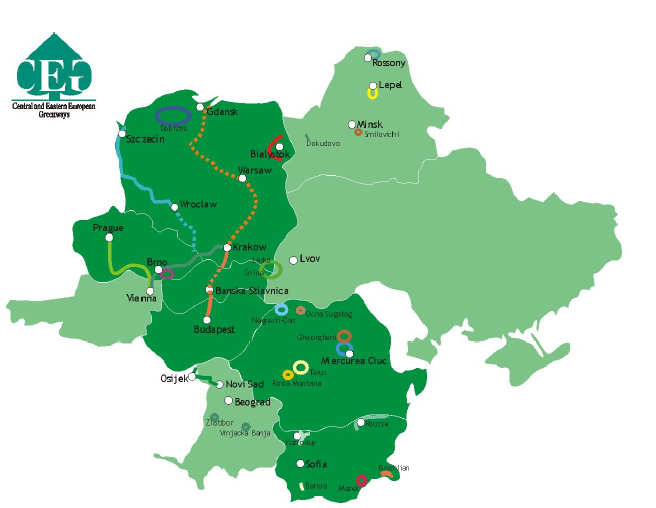 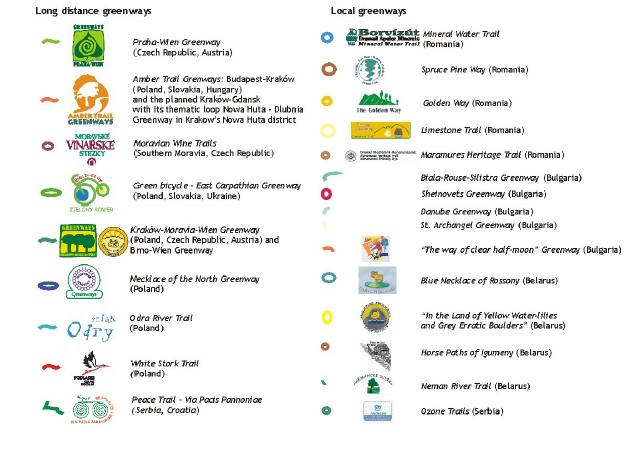 Green Bicycle – East Carpathian Greenway (Poland, Slovakia, Ukraine)The Green Bicycle – East Carpathian Greenway aims to build an international network of bicycle and other non-motorized trails focussed on the East Carpathians Biosphere Reserve (Polish part embraces the Bieszczady mountain range). The motivation is to provide local people and visitors with access to natural and cultural heritage areas. By engaging with local communities, the Green Bicycle has become much more than just a bicycle trail. It is a source of inspiration for action to protect heritage for those concerned about threats to the outstanding natural and cultural attractions of the area. The greenway has generated new community-based initiatives – recognized with the “Green Bicycle” logo – centred on handicraft workshops and galleries, local heritage products, school projects, eco-museums and other initiatives.The Green Bicycle initiative started in Polish part of the East Carpathians in 2001 as a non-governmental initiative aimed at increasing local community involvement in economic development and protection of the outstanding natural and heritage values of the region. The project soon built up a constituency of support, who joined together to form a Local Partnership called the “Green Bieszczady”. The Partnership was created as a coalition of 32 NGOs, 10 local governments, 20 schools, 28 small and medium enterprises, the Bieszczady National Park authorities and the Polish Environmental Partnership Foundation. The leader of the greenway is Bieszczady Environmental Partnership Foundation located in Lesko, with professional help of the Bieszczady Cyclists’ Society. Although the initiative started in Poland, the Green Bicycle has been extended to the Slovak side (2004). At the moment the efforts are focused on working with Ukrainian side and building the Ukrainian part of the greenway. The 900 km long Greenway is signposted with basic direction signs and signposts with the Green Bicycle logo. Main theme of the Greenway is the atmosphere of the remote “Carpathian borderlands”. The initiators of the project try to use distinctive character of this isolated area of Eastern Europe, which throughout the centuries, served as a melting-pot for different tribes, ethnic groups and nations. The East Carpathians bring together outstanding natural values and the colourful ethnic, historical and cultural heritage of the three countries: Poland, Slovakia and Ukraine. The core area of the UNESCO biosphere reserve (the first trilateral reserve in the world) protects old-growth forest and some of the least disturbed natural habitats in Europe, which are home to large carnivores.Along with a greenway local coalition develops a program for promoting and distributing local products with the brand “Made in Bieszczady”. Another initiative coherent with the Greenway is the program for Schools called “Schools on Green Bicycle” developed in over 20 schools, promoting environmental attitude of children and young people in the region. In 2006 the leading NGO opened a social company called “The Carpathian Centre for Active Tourism – Green Bicycle” that runs and offers several ecotourist products along the greenway and gives certification to tourist services in the region using the “Green Bicycle” brand. The income generated by the company is going to be invested in local heritage initiatives and maintenance of the signposting of the greenway. See: www.zielonyrower.pl.List of Protected Areas in Carpathians (Carpathian Parks, 2013)International award schemes and initiativesThere are various award schemes that support sustainable approaches and provide acknoledgement, status and publicity for the winners. So far, these schemes and awards were not used by the Carpathian countries.WTTC Tourism for Tomorrow AwardsThe Tourism for Tomorrow Awards recognize the world’s leading examples of organizations and destinations that adopt these principles and translate them into real practice. Entries ranged from small- and medium-sized businesses to large global players from more than 40 countries worldwide. The four major categories are: Community Benefit Award Global Tourism Business Award Destination Stewardship Award Conservation Award GreenGlobe21Green Globes’ environmental reports demonstrate responsible behavior across the triple bottom line of economic, social and environmental management. Partnering with Green Globe will help businesses to increase and sustain profits whilst meeting Corporate Social Responsibility obligations.Skål International Ecotourism Awards The Skal network collects individuals of travel and tourism, who are in senior position, therefore they have a influential role on what their company or organization is doing, which direction it goes to. The award application is based on:Contribution to the conservation of nature, environmental considerationsCultural heritage conservationCommunity involvement and benefitsEducational featuresResults already achievedBusiness viabilityInnovationApplicants can be:Tour Operators – Travel Agents Accommodation providers of any size and category Transportation General Countryside (Alpine Tourism, Underwater Projects, Beaches, Theme Parks, Scenic Mountains, Rivers, Lakes) Cities – Villages (Community and Government Projects) Educational Programmes – MediaGlobal Corporate Establishments TourBench - DestiNetThis is an european monitoring and benchmarking initiative for reducing environmental pollution and reducing costs in tourism accommodation establishments. Hotels, camping sites and other accommodation establishments should identify their financial and environmental achievements as well as their potential for improvement. This requires a regular and systematic collection and monitoring of the amount, type and cost of energy, water and cleaning product consumption. The ‘TourBench’ System is available on the internet for free in several languages. The website has both a public and a private area.SUTOUR (EELM)The acronym SUTOUR derives from „Supporting Tourism Enterprises for Eco-Labelling and Environmental Management“ meaning that tourism enterprises are supported in the introduction and continuous improvement of an environmentally-oriented management system. SUTOUR is being carried out by the Institute of Energy Economics and the Rational Use of Energy, University of Stuttgart, in collaboration with 16 partners from five countries. Blue Flag for LakesThe Blue Flag Programme is a voluntary certification scheme for beaches and marinas, owned and run by the independent non-profit organisation, the Foundation for Environmental Education (FEE). As of 2006 FEE has member organisations in 44 countries. The Blue Flag is a widely recognised eco-label for the public, decision-makers and tour operators. In 2006, more than 3100 beaches and marinas in 36 countries were awarded with the Blue Flag. Recently some attempts have been made to apply the Blue Flag criteria to lakes, which woul particularly be interesting for the lake destinations in the Carpathians.BESTBEST was started in 1999 with a grant from the Ford Foundation and served as an incubator for a variety of activities aimed at encouraging the adoption of sustainable practices, stimulating the demand for such practices by travellers, and helping communities start pilot programs. In late 2003, BEST became a part of the Prince of Wales International Business Leaders Forum (IBLF) as a programme of the International Tourism Partnership, and continues to be a resource for everyone interested in the vital task of encouraging sustainable travel practices by the travel & tourism industry, communities, educators and individual travellers.Center for Sustainable Destinations (National Geographic)Nationl Geographic has started a new initiativ called geotourism, i.e. it is defined as tourism that sustains or enhances the geographical character of a place – its environment, culture, aesthetics, heritage, and the well-being of its residents (The Geotourism Charter). Of the Carpathian so far only Romania signed the Charter. The Center provides suggestions for insitutions, desitnations and travellers, as well.Touring Nature (Routes Assembly of European Regions)The ‘Touring Nature’ project aims at developing sustainable tourism in rural areas throughout Western, Central and Eastern Europe. It is driven by two main concerns: Environmental protection and the promotion of sustainable strategies Involvement of regional authorities and stakeholders; and interregional cooperation.These core orientations are grounded on the observed trend of growing environmental expectations by European citizens and tourists and their eagerness to engage in holidays alternative to mass and seasonal tourism. The ‘Touring Nature’ project consists in setting up a network of rural areas throughout Europe, and promoting them to the European –and even International- potential visitors (www.touringnature.com).Dark Sky Parks“An International Dark Sky Park is a location of exceptional nighttime beauty, dark skies education, and preservation of the nighttime environment. Each park shown below has gone above and beyond the requirements as stated in our International Dark Sky Park Guidelines.” (http://www.darksky.org/night-sky-conservation/dark-sky-parks)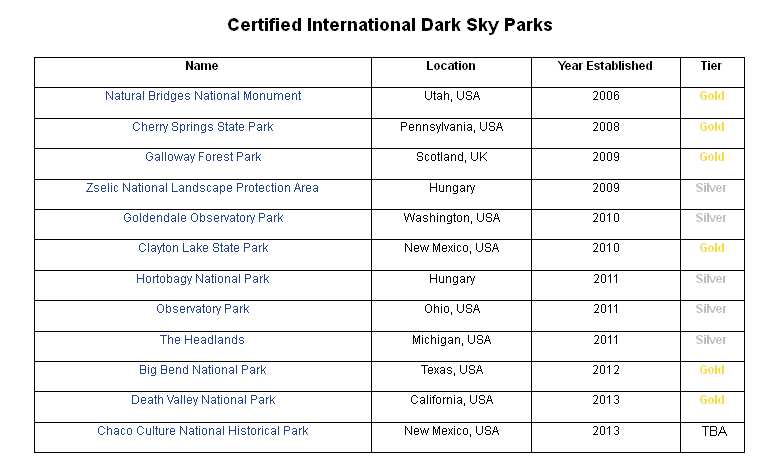 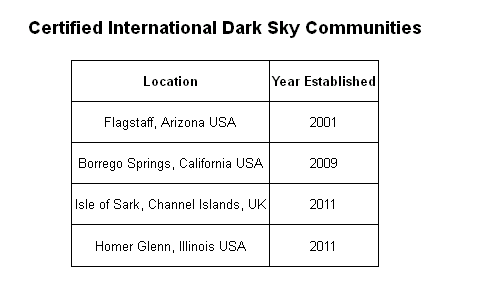 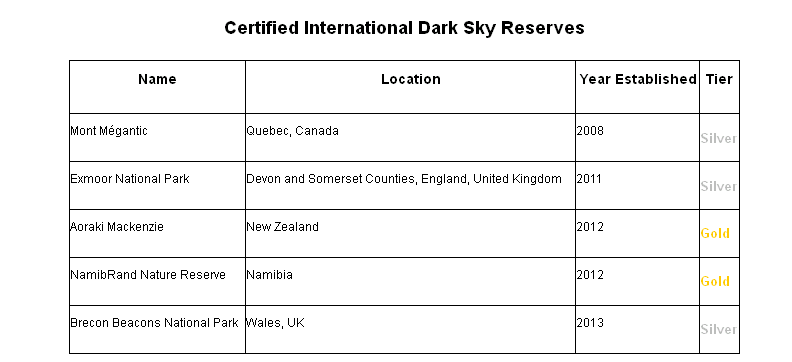 Carpathian Sustainable Tourism IndicatorsThis set of indicators has been developed based on the Indicator System for ‘Sustainable Tourism Destinations’ of the Tourism Sustainability Group (TSG) – DG Enterprise (Final Draft 2nd November 2009).Basic definitions *:* According to the European Community methodology on tourism statistics(http//:epp.eurostat.ec.europe.eu/portal/page/tourism/documents/IRTS_2008_UNEDITED_0.PDF)Definition / framework for this set of indicatorsThere will be a need for destinations to use data and information from a variety of sources such as:Official sources and statisticsBusiness SurveysVisitor SurveysHost Community SurveysPlus new destination studies to be developedDestination Description and key DataCore indicators	BIBLIOGRAPHYBieger, T. – Keller, P. (2011) Tourism development after the crises global imbalances - poverty alleviation, Berlin, Erich Schmidt, 2011Europen Commission (2013) Annual Reports, at URL:
http://ec.europa.eu/enterprise/sectors/tourism/documents/annual-reports/index_en.htmEC (2012) BRUSSELS DECLARATION ON VIA CARPATHIA at URL: 
http://ecrgroup.eu/wp-content/uploads/2012/10/Declaration-Via-Carpathia.pdfChevalier, P. (2011) Heritages and Transformations of Agrarian, Structures and the Rural Tourism Dynamic in the Czech Republic, at URL: http://cdn.intechopen.com/pdfs/35527/InTech-Heritages_and_transformations_of_agrarian_structures_and_the_rural_tourism_dynamic_in_the_czech_republic.pdfIPK(2012) ITB WORLD TRAVEL TRENDS REPORT December 2012 at URL: http://www.itb-berlin.de/media/itbk/itbk_media/itbk_pdf/WTTR_Report_2013_web.pdfFranch, M., & Martini, U. (2002). Destinations and destination management in the Alps: A proposal for a classification scheme in the light of some ongoing experiences. (In: Presenza, A. et al, 2005.: Towards a model of the roles and activities of destination management organizations, HTL Science journal, 2005/3.Groch J., Kurek W., 2000, Tourist regions in the Polish Carpathians, Univesitas, Krakow.Popovic,V. et al (2012)  SUSTAINABLE TOURISM DEVELOPMENT IN THE CARPATHIANREGION IN SERBIA, SPATIUM International Review, No. 28, December 2012, pp. 45-52Prisma (2006) Developing Sustainable tourism in Ukraine, at URL: http://www.prismanet.gr/urtl/cms/content/downloads/Newsletter1st%20Issue_WEB.pdfSainaghi, R. (2006) From contents to processes: Versus a dynamic destination management model (DDMM), Tourism Management, vol 27, 2006, 1063 p. Will, A.  (2007) Learning for Sustainability: Sustainable Development, at URL: http://learningforsustainability.net/susdev/UNEP (2005) The United Nations Decade of Education for Sustainable Development (2005-2014), UNEPUNWTO Tourism and Biodiversity, Achieving Common Goals Towards Sustainability (2010) at URL: http://pub.unwto.org/WebRoot/Store/Shops/Infoshop/4C97/6CB3/B8B6/56A0/9C50/C0A8/0164/D7CF/100921_tourism_and_biodiversity_excerpt.pdfUNWTO (2013) Factbook. www.e-unwto.orgWarszynska J. (Ed.), 1995, Karpaty Polskie. Przyroda, człowiek i jego działalność (The Polish Carpathians – Nature, Man and his Activites), Jagiellonian University Press, Krakow. Internet sourceshttp://www.huskroua-cbc.net/en/press-room/press-release-of-project-quotcarpathian-culinary-heritage-networkquot/170http://www.carpathianparks.org/index.php?option=com_xmap&sitemap=2&Itemid=328http://www.czech-mountains.eu/beskydy-en/http://ec.europa.eu/enterprise/sectors/tourism/documents/annual-reports/index_en.htm http://www.lonelyplanet.com/poland/the-carpathian-mountainshttp://venturepoland.eu/main.php?id=49http://en.krynica.pl/http://globus.igipz.pan.pl/geoekoklimat/blaz/blaz33.pdfhttp://simplycarpathians.com/index.php/en/about-ushttp://www.dgins-sofia2010.eu/pdocs/Poland%20quality%20of%20life.pdfhttp://www.forumcarpaticum.org/FC-2010/Presentations_Posters/Presentations/Tourism_re-development_and_sustainability/Zawilinska_et_al_FC.pdf http://www.slowfoodfoundation.com/pagine/eng/presidi/dettaglio_presidi.lasso?-id=1762&-nz=148&-tp=http://www.romaniatourism.com/the-carpathian-mountains.htmlhttp://www.romanianmonasteries.org/romania/carpathian-mountainshttp://www.erdelyiszallas.net/turizmus-erdely-szallas.phphttp://tourism-cluster-romania.com/projects/rural-tourism-developmenthttp://www.uni-konstanz.de/crimeandculture/iccv.htmhttp://www.seap.usv.ro/annals/ojs/index.php/annals/article/viewFile/450/472 http://www.furdoszovetseg.hu/doc/letoltheto-anyagok/juhasz-szabolcs--gyogy-es-elmenyfurdok-nemzetgazdasagi-jelentosege.pdfhttp://gotohungary.com/en_GB/national-parks/-/netaview/44546http://www.karpatokalapitvany.hu/http://link.springer.com/chapter/10.1007%2F978-90-481-9861-0_9http://www.slow-food.hu/http://www.tankonyvtar.hu/en/tartalom/tamop425/0051_Design_and_development_of_touristic_products/ch07s04.html http://asse-01.webglobe.sk/intropage.aspx?l=2&ami=0&smi=0&p=99http://www.slovakia.travel/data/Resources/Upload/Doc/NaStiahnutie/Ranch_EN_08-11.pdf http://www.ubm.ro/sites/CJEES/viewTopic.php?topicId=163http://www.danubeparks.org/?story=50http://www.npdjerdap.org/en_index.htmlhttp://www.congresdeneu.ad/pdf/Sessio_5_1_Sr_Petkovic.pdfhttp://www.doiserbia.nb.rs/img/doi/1450-569X/2012/1450-569X1228045P.pdfhttp://green-ukraine.com/tourist-attractions-of-the-carpathian-mountainshttp://www.karpataljaturizmus.info/product_info.php?products_id=1574&tab=6&map=1&language=enhttp://uaeta.org/en/page/14http://i-rep.emu.edu.tr:8080/jspui/bitstream/11129/222/1/Danylo.pdfhttp://www.visiteurope.com/Discover/Where-To-Go/Carpathianshttp://www.unep.at/carpathianconvention/tl_files/carpathiancon/Downloads/02%20Activities/2.1.2%20Strategic%20Action%20Plan%20for%20the%20Carpathian%20Area.pdfhttp://www.darksky.org/night-sky-conservation/dark-sky-placeshttp://www.visitengland.org/england-tourism-industry/DestinationManagerToolkit/destinationmonitoring/3EDeterminingLocalRecreationalCarryingCapacity.aspx?title=3E:%20Determining%20Local%20Recreational%20Carrying%20Capacityhttp://www.oete.de/Joomla/index.php?option=com_content&view=article&id=92&Itemid=187&lang=enhttp://www.ceeweb.org/work-areas/working-groups/sustainable-tourism/ACKNOWLEDGEMENTSThe Background Document for the „Strategy for Sustainable Tourism Development of the Carpathians“ was developed thanks to the involvement of many stakeholders between 2013 and 2014.Initiated and supported by the Parties to the Framework Convention on the Protection and Sustainable Development of the Carpathians, its Working Group on Sustainable Tourism convened five times (Lopenik/Czech Republic, April 2007; Sucha Beskidska/Poland, April 2008; Rytro/Poland, September 2010; Brasov/Romania, October 2013; Bratislava/Slovak Republic, May 2014) to discuss the structure and content of the Sustainable Tourism Protocol and this strategy.In the years 2013 and 2014 more than 800 individuals and organizations provided feedback on the background document and the strategy during a number of country consultation meetings. Thanks to the Centrum Veronica Hostetin/Czech Republic, the Ecological Institute for Sustainable Development Miskolc/Hungary together with the Ekocentrum SOSNA/Slovak Republic, the Naturalists Club/Poland, the Association of Ecotourism/Romania, OZ Pronatur and Jantarova Cesta/Slovak Republic, the Association FAUNA/Ukraine and Vavel Pozlovi Turizma/Serbia, the stakeholders in the seven countries provided valuable inputs to the strategy.Special thanks go to the authors Laszlo Puczko (Xellum Ltd./Hungary) and Michael Meyer (Ecological Tourism in Europe/Germany), and to Katarzyna Sliwa-Martinez and the Jagiellonian University (Krakow/Poland), Kristina Vilimaite and the CEEweb for Biodiversity (Budapest/Hungary), and Martina Voskarova (Ecological Tourism in Europe/Germany) for editing the strategy. The Secretariat of the Convention on Biological Diversity, UNEP-GRID and the Secretariat of the Carpathian Convention (UNEP-SCC) provided valuable comments for the development of the strategy and its background document. Ecological Tourism in Europe (ETE) with the help of its partners CEEweb for Biodiversity (CEEweb), WWF-Danube-Carpathian Programme Office (WWF-DCPO) and the Secretariat of the Carpathian Convention (UNEP-SCC) carried out coordination of the consultation process in the years 2013-2014.The German Federal Ministry for the Environment, Nature Conservation, Building and Nuclear Safety financed the project in 2013-2014 via the Advisory Assistance Programme for Environmental Protection in the Countries of Central and Eastern Europe, the Caucasus and Central Asia. It has been supervised by the German Federal Agency for Nature Conservation (Bundesamt für Naturschutz, BfN) and the German Federal Environment Agency (Umweltbundesamt, UBA).BACKGROUND DOCUMENT of theSTRATEGY FOR THE SUSTAINABLE TOURISM DEVELOPMENT OF THE CARPATHIANSCarpathian Convention Working Group on Sustainable TourismThis document contains 82 pagesCzech RepublicHungaryPolandRomaniaSlovakiaSerbiaUkraineMinistry for Regional DevelopmentMinistry of AgricultureMinistry of the EnvironmentMinistry of Labour and Social Affairs Ministry of Education, Youth and SportsMinistry of CultureMinistry of TransportCzech TourismProtected Areas, DMOs, Local Action Groups (LAGs) LEADER, municipalities and regional administrations in the Carpathian region of the countryMinistry for National Economy (Tourism and Catering Department),Deputy State Secretary for TourismMinistry of Rural Development,Ministry of National Development,National parks, protected areas and local and regional tourism organizations located  in the Carpathian region of the countryMinister of Sport and TourismPolish Tourist Organisation Ministry of Infrastructure and Development Advisory Centres of Agriculture (Rural Tourism)Silesian, Malopolska & Subcarpathian Regional Tourist OrganizationsNational parks, protected areas and local and regional tourism organizations located  in the Carpathian region of the countryNational Tourism Authority (Ministry of Economy)Ministry of Environment and Climate ChangeMinistry of Agriculture and Rural DevelopmentMinistry of Regional Development and Public AdministrationMinistry of CultureGeneral Secretariat of the GovernmentNational parks administrations (National Forest Administration)National parks, protected areas in the regionMinistry of Transport, Construction and Regional DevelopmentMinistry of the EnvironmentNational parks, protected areas and local and regional tourism organizations Ministry of Economy blic enterprise of National Park DjerdapNational parks, protected areas and local and regional tourism organizations located  in the Carpathian region of the countryMinistry of Culture and TourismState Tourism Administration of UkraineNational parks, protected areas and local and regional tourism organizations located  in the Carpathian region of the countryCzech RepublicHungaryPolandRomaniaSlovakiaSerbiaUkraineCzech Tourist Club Czech Environmental Partnership FoundationAsociace regionálních značek Regional Brands Association Sdružení vinařů (Association of Wine Makers), Česká inspirace (Czech Inspiration) Local Action Groups (LAGs)Hungarian Association of Carpathians,Ökotárs Association, Mátra Jövője Touristic Associations, FATOSZ (Association of Rural and agro tourism), Zöldutak Módszertani Szövetség (green ways), Levegő Munkacsoport (environment protection), “Nimfea” Environment and Nature Conservation AssociationCarpathian Foundation PolandPolish Tourist and Sigthseeing Society, Polish Youth Hostels Association, Polish Camping and Caravanning Federation, Polish Federation for Rural Tourism - Gospodarstwa Gościnne, Polish Hotel Trade and Tourism Association, The Conferences and Congresses in Poland Association, Association of Polish Spa CommunitiesPolish Tatra Society Carpathian Heritage Society, Poland, Naturalists ClubRural tourism (ANTREC), spa tourism (OPTBR), business tourism (RCB), ecotourism (AER),: tour operators and travel agencies (ANAT), hotels (FIHR),), tourist guides (ANGT), Greentourism Ecological AssociationSlovak Tourism Association, Association of Hotels and Restaurants of the Slovak Republic, Slovak Association of Travel Agents, Bratislava Hotel Association, Lavex - cableways and ski lifts, Historical Hotels of Slovakia, Slovak Association of Rural Tourism and Agro Tourism Slovak Tourist Guides Associations Centre for Responsible and Sustainable Tourism Development, Elolibri-Bionet Danube – River of Cooperation, Young Researchers of SerbiaUkrainian Adventure and Ecotourism AssociationStrengthsOpportunitiesStrong natural and cultural assets, which are not yet well-known and seen ‘exotic’.Widespread pristine environment, i.e. nature is still untouched which can be attractive to guest from (over) populated and polluted urban areas.The relative underdevelopment is an advantage since the Carpathians seems and feels natural and not artificial.Traditional and rich culture and heritage (e.g. languages, folk and culinary art, events).The ‘new destination’ status makes prospective visitors curious and interested.Natural beauty of the landscape.The natural and cultural assets are multi-seasonal.In most areas local and regional (tourism) organization networks being developed and are in operation.Good location in terms of international tourism.Growing accessibility (considering regional airports).Attractive price/quality ratios of services.Availability of nature and adventure tourism services, e.g. skiing, nature trails.Various EU funds are available in EU member countries and non-EU countries in the form of (not only) cross-border co-operations. These funds, according to the priorities of the national development plans, supported tourism, infrastructure and social developments, although in various cases and countries the use of these funds was not fully explored.The efforts and initiatives of NGOs are very much focusing on conservation, preservation and development of natural areas and local heritage.Since trips in general are getting shorter, it can be expected that people visit other places rather than the far distance coastal areas, such as new destinations in mountains or inland lakes. In this budget air travel definitely can and does play significant role.All of the Carpathian countries, to different degrees, are considered as economies in transition, which directly effects domestic and international tourism (e.g. in terms of frequency of trips and spending power).In Europe the demand for responsible tourism grows, which is a key market generating factor for the Carpathians.The travel and tourism industry show more interest in sustainable practices, especially, if these can be translated to higher financial returns and/or decreased costs.There is only little use of complementary attractions and services that can provide support for new tourism product developments complementing natural and cultural assets.WeaknessesThreatsThe Carpathians, yet, can be seen as a geographical region and not a destination.High seasonality of tourism demandTourism marketing and targeting is not always focused and not in every country or destination which leads unspecified brandsThere are seven countries involved, which also means seven languages, legislation, organizational structures, etc.Non-governmental sector is not of the same strength in every Carpathian country. There are some NGOs (like Greenways or CEEweb) but with limited funds and resources, therefore with limited outcomes. Lack of maintenance of already existing services and facilities.Weakly developed social capital, mistrust and unwillingness to co-operate. The coordination between countries is sub-optimal, due to political, historical and economic reasons. Since two (Serbia and the Ukraine) of the seven countries are not yet members of the EU, cross-border entry and various other administrative issues make co-ordination difficult.The link and communication between ‘nature’ and ‘culture’, i.e. bodies responsible for management can certainly be improved.Ad-hoc planning and management is typical to many areas. Every EU member country prepares its National and Regional Development Plans, in which sustainable tourism had to be taken into account, but the ways in which these plans are to be implemented are not always transparent.Monitoring and assessment of developments are rarely implemented.Awareness about the correct definition of a destination is very low; destination management practices are just in the beginning phase at Carpathian level (with good practices at local levels in numerous destinations)Everyday social problems dominate politics and budget negotiations, i.e. fighting poverty and unemployment. Sustainability may not be a priority. Organizations and institutions still have problems defining their roles and responsibilities if tourism is in question. Quick (financial) returns and benefits are always favored, while long term impacts are not considered.Other economic activities (e.g. forestry, extracting industry) do influence natural and cultural environments. Also, adventure sport activities, such as quads, 4WDs, bikes in mountain areas, without management and monitoring do have rather detrimental impacts.Infrastructure system is underdeveloped, which makes tourism access very difficult. However, infrastructure development should take place to increase the quality of life for locals, and then, for tourists.Lack of necessary skills, knowledge and experience in sustainable practices among entrepreneurs, local communities and governmental sector.Quality of services varies and is not reliable.Lack of trustworthy and comparable data on tourism and related fields at Carpathian level.Lack of image is an opportunity, since a brand new image can be created and communicated.The role of politics and that of some pressure groups (e.g. land owners, agriculture or hunters) put a pressure on conservation and integrated development and management.Existing tourism product supply (skiing, snowboarding, mountain climbing, trekking, bird-watching, hunting, fishing, rafting, parachuting, spas, city visits, festivals, events, gastronomy, (folk) traditions) is a great baseline for sustainable tourism, though the impacts should be monitored, the quality should be controlled, and sound development is needed. Without integrated planning developers will want more locations to be involved and to have more visitors, which leads to more intensive use of resources. The once favorable price/quality ratio made the region attractive, but price-led image and competition is always very dangerous and not sustainable. Cheap prices may seem to be tempting for Western visitors, but it leads to price competition, where sustainability is not a priority.There is pressure from developers/municipalities for quick (visible) results, which may lead to unsustainable, but maintainable developments or greenwashing.Nature conservation and management are in continuous competition with other user activities such forestry or hunting.Development funds (e.g. provided by the EU) are used for quick-win economic developments not taking nature and culture into considerationThe apathy of rural communities remains to be widespread DimensionsCzech RepublicHungaryPolandRomaniaSlovakiaSerbiaUkraineExisting strategiesSustainable Development Strategy Government Resolution No 1242 (2004); State Tourism Policy Strategyin the Czech Republic (2007-2013)Concept of the State Tourism Policy for 2014 - 2020National Develop-ment Plan of Hungary in the 2007-2013 New Szechenyi Development Plan Directions for Tourism Development until 2015Rural Development Programme for 2007-2013 (Quality of life in rural areas and diversification of rural economy)National Tourism DevelopmentMaster Plan for Romania 2007 – 2026.National Strategy for Ecotourism, a Sustainable development strategy for the Carpathian in development phaseTourism Development Strategy of the Slovak Republic until 2020  Marketing Strategy of the Slovak Tourist Board for 2011 – 2013. National Strategy for development of cycling and mountain biking in the Slovak RepublicNationalTourismStrategyoftheRepublicofSerbia (2005-2015), Danube StrategyState Programme of Tourism Development  (Law on tourism)Role of Carpat-hiansn/dn/dn/dCarpathians are highlighted among the most attractive regionsThe Carpathian were recognized through smaller parts such as ‘Small Carpathians’ and ‘White Carpathians’n/dn/dMain develop-ment focuses (2012)establishing the network of geoparks, eco-certifications, certification for local food&products ; National Tourism Service Quality System), which will result in the creation of the Czech service quality system improve-ment of Szechenyi Recreation Card (SzRC) (National recreation card), quality certifica-tion, accessibi-lity of Hungary new focus on rural tourism and on the promotion of agritourismco-financing tourism infrastructure projects in public – public partnership (in ski-resorts, mountain areas, seaside areas), ecotouristic labelingdestination management, as a country-wide conceptn/dn/dFocus areas Products/services investors find interestingWhat sustainable practices needed?CountriesRural tourismRepositioning the existing accommodation, green practicesUsing local materials, products, building autenthic, green facilities, identifying the unique experience promises of “Carpathians Rural Lifestyle”Carpathian wideSlow movementDeveloping new agritourism networksSustainable agriculture, broaden the Carpathian Culinary Heritage NetworkCarpathian wideHeritage tourismHotel developments in (historic and business) citiesComplex and balances supply of accommodation establishments at destinations; development of thematic roadsCarpathian wideGeotourismSpecialized tour operator servicesSustainable management, maintainance of the paths, code of behaviour for tourists (e.g. Carpathian wideAdventure tourismSpecialized tour operator servicesSustainable management, maintainance of the paths, parks, code of behaviour for tourists (walking, horse riding, cycling/biking)Poland, Slovakia, the Ukraine, RomaniaEcotourismBuilding eco, green lodgesVisitor management issues in national parks, green certification, code of behaviour for touristsCarpathian wideBaths, mountain healingRepositioning existing spas and developing new ones, using climate therapy as USP of CarpathiansAssuring access for locals, offering local products, therapies, treatmentsRomania, Hungary, the Ukraine, Serbia, SlovakiaDark Sky ParksDeveloping special themed parks eg. Dark Sky Parks (see appendix)Visitor management, code of behaviour for touristsPoland, Slovakia, the Ukraine, Romania, SerbiaTourism products that can be considered but with special attention and considerationsTourism products that can be considered but with special attention and considerationsTourism products that can be considered but with special attention and considerationsTourism products that can be considered but with special attention and considerationsSkiing and cross country skiingBuilding green lodges, developing ski resortsSustainable SlopesPoland, Slovakia, Romania, the UkraineService improvementsService improvementsService improvementsService improvementsAccommodationDeveloping eco-lodgesEco-certification, identifying “Carpathian accommodation style” (architecture, food, additional services)Carpathian wideTransportationTransportation infrastructure (airports, train especially)Complex transportation infrastructure developments, zoning, identifying non-motorized areas, villages, developing local public transport (eg. bus transfers)Carpathian wideExisting productsProducts/services investors find interestingWhat sustainable practices needed?CountriesMarketing issuesSustainable development strategies considering the needs of communities (including tourism)allCo-operations in management and communicationallTraining of decision makers and industryallJoint approach in finding and supporting investors in tourismallAdopting the meta-management concept of destination management, and focusing on local initiations, monitoringallIdentifying the Carpathian experience, finding out the USP of the Carpathians (versus the Alps, e.g. traditional rural lifestyle, climate therapy) and starting joint campaigns (on the website of each NTOs as well)allTourism Volume and ValueTourism Enterprises PerformanceCostumer SatisfactionCommunity/Social ImpactQuantity and Quality of EmploymentGender EqualityEquality – AccessibilityReducing transport impactClimate ChangeSustainable tourism management practices in tourism enterprisesSolid waste managementSewage treatmentWater managementEnergy UsageLandscape and Biodiversity ProtectionLights and Noise ManagementInclusive Management PracticesDevelopment ControlTourism Supply ChainProtecting and enhancing local cultural identity and assetsMonitoring timescalesMonitoring timescalesMonitoring timescalesShort-termEvery day evaluation of work plan implementation1 yearMid-termEvaluation of effectiveness of outcomes for meeting the objectives5 yearsLong-termEvaluation of positive effects of the entire strategy10 yearsMeasuresCarpathian wideCountry specificCarpathian region is a sustainable tourism destination Regional tourism productsQuality standardsContribution to local economyManaging tourist trafficContribution to conservation of biodiversityAgriculture and forest management as sectors of special interest for tourismTransport and infrastructureLocal cultural heritageEducation and awareness on sustainability issuesExperience exchange, information and capacity buildingTrans-boundary cooperationManaging impacts on biological diversity, natural, socio-economic and cultural environmentMonitoring effectiveness of the strategyCommon projects and programsCzech RepublicCzech RepublicCzech RepublicCzech RepublicCzech RepublicCzech RepublicHungary Hungary Hungary Hungary Hungary InternationalGuests (ths)2007200820092010201120072008200920102011Total (ths)26 74326 62823 28521 94122 15339 37939 55440 62439 90441 304Overnight visitors (tourists) (ths)10 16210 1198 8488 6298 7758 6388 8149 0589 51010 250Same-day visitors (excursionists) (ths)16 58116 50914 43713 31213 37830 74130 74031 56530 39431 054Expenditure (USD, Mn)♦ Travel6 9157 8577 0137 1217 6284 7396 0335 7125 3395 629Average length of stay (nights)♦ For all commercial accommodation services3.093.012.942.902.892.952.852.862.782.72Domestic trips (ths) Total..........♦ Overnight visitors (tourists)28 48128 01027 85027 61429 847..21 75317 92018 12319 062♦ Same-day visitors (excursionists)....................TOURISM INDUSTRIESNumber of establishments♦ Accommodation for visitors7 8457 7057 5577 2357 6572 9562 9242 9932 9573 277* of which, "hotels and similar establishments"4 5594 4824 4694 3004 6121 9992 0012 0422 0362 154♦ Food and beverage serving activities105 007113 044119 976119 547122 16657 17156 61256 99155 06555 730Tourism balance (inbound minus outbound tourism expenditure) over GDP (%)2.31.81.91.91.81.92.12.82.72.8PolandPolandPolandPolandPolandPolandRomaniaRomaniaRomaniaRomaniaRomaniaSlovakiaSlovakiaSlovakiaSlovakiaSlovakia200720082009201020112007200820092010201120072008200920102011InternationalGuests (ths)18 97519 205......Total (ths)66 20859 93553 84058 34060 7457 7228 8627 5757 4987 6117 2696 643......Overnight visitors (tourists) (ths)14 97512 96011 89012 47013 350..........11 70612 562......Same-day visitors (excursionists) (ths)51 23346 97541 95045 87047 395..........Expenditure (USD, Mn)2 0262 5892 3412 2282 431♦ Travel10 59911 7689 0119 52610 6831 6101 9911 2291 1361 420Average length of stay (nights)♦ For all commercial accommodation services2.904.004.163.943.962.302.302.092.052.02Domestic trips (ths) 6 2425 8424 9964 8445 324Total................40 88441 004..........Overnight tourists34 90034 90030 80033 90029 6009 2949 71611 65110 79711 986..........Excursionists................30 08729 018TOURISM INDUSTRIESNumber of establishments2 4492 7342 9613 1263 011♦ Accommodation for visitors..46.8..39.0............1 7011 7441 7201 6921 645* of which, "hotels and similar establishments"..33.1..15.6..4 1634 3624 5664 7814 61215 03215 43013 619....♦ Food and beverage serving activities..196.1................Tourism balance (inbound minus outbound tourism expenditure) over GDP (%)0.80.40.50.20.50.20.10.0-0.2-0.10.70.40.30.20.1SerbiaSerbiaSerbiaSerbiaSerbiaUkraineUkraineUkraineUkraineUkraine2007200820092010201120072008200920102011InternationalGuests (ths)Total (ths)..........26 16228 82724 03324 11424 535Overnight visitors (tourists) (ths)69664664568376423 12225 44920 79821 20321 415Same-day visitors (excursionists) (ths)..........3 0403 3783 2352 9113 120Expenditure (USD, Mn)♦ Travel8649578697999914 5975 7683 5763 7884 294Average length of stay (nights)♦ For all commercial accommodation services2.122.162.282.132.155.855.535.725.444.97Domestic overnights5 8535 9355 2934 9615 00253 56952 40947 06342 90040 228TOURISM INDUSTRIESNumber of establishments♦ Accommodation for visitors8699189319679754 5304 6684 7254 7426 174* of which, "hotels and similar establishments"6346706877217311 4201 5951 6841 7313 162♦ Food and beverage serving activities18 83019 70820 98721 55120 6094 6485 0284 7854 7444 751Tourism balance (inbound minus outbound tourism expenditure) over GDP (%)-0.5-0.7-0.3-0.4-0.30.91.20.50.40.3ProductsCzech RepublicHungaryPolandRomaniaSlovakiaSerbiaUkraineSkiingSki center of Pustevny and Beskydy, Javorníkyshorter loops  and smaller ski centres (Matra,Bukk, Borzsony mountains)numerous skiing trails, and resorts in Beskidy &Tatra mountainsRomanian ski resorts are located throughtout the Carpathians (about 10 ski areas with over 150 ski slopes). there is an improvement of ski facilities in the project of Ski in the Carpathians1,000 ski lifts and 30 cable ways in almost 100 ski centres. wide range of activities (Ski mountaineering, freeride skiing, dog sleigh)Old Mt. Resort6 ski-resorts highlightedRural tourismhigh Nr of ruralaccommodation, n/d about developmentprivate accommodation quite developed, authentic rural accommodation is rare, some good examples can be seen in the mountain areashigh Nr of rural accommodation, but only a few can be definied as authentic agri-touristic accomm., tour operators specialized for rural / geo tourism rural tourism is widely spread through the whole Carpathians (about 30 counties out of 41 at the national level) and it is in a continous development process, being a major component of tourism in the Romanian Carpathians47 rural and agro touristic accommodations (inc. eco-sites, ranches, diaries) are selected by the NTO, rest of them in the mountain regions, with a wide offer of additional touristic products, and green label some marked private, mountain accommodation on the webpage of National Park Djerdap, private accommodation in Estern Serbia and Municipalities on the Lower Danube Regionstrong folk culture, local products, and tasting toursSlow movementSlow Food Czech RepublicSlow Food HungarySlow Food PolandSlow food Romania It is not a clear tourism productSlow Food Slovakia Small Carpathian Wine RouteSlow Food Serbian/dQuality of life measure-mentn/dBudapest Model (special index to TQOL)specific research to Polandn/dn/dn/dHeritage/cultureValachian Open-air Museum4 UNESCO heritage sites5 world heritage site (inc. Krakow)plenty of world heritage sites (eg. painted churches in Bucovina, Medieval Fortified Churches of Transylvania; wood churches in Maramures, Monastries in Walachia, Fortres in Orastie and Sighisoara) and immaterial world heritage (Calusul – traditional dancing and Doina – traditional songs) and national and local cultural attractions (e.g. local architecture, museums) and traditional dayly life.more than dozen of UNESCO sites, castles, churches, natural values.culture of Lepenski Vir, ancient and medieval monuments, archeological site Gamzigrad (Felix Romuliana) - UNESCO World Haritage Site; Viminacijum (Viminacium) – Roman City and Legionary Fort; Tabula Traiana-a Roman memorial plaque; Golubac Fortress-medieval fortified town,Vinča-Neolithic archeological site; Smederevo Fortress-medieval fortified city and temporary capital of Serbia in the Middle Agescultural, historical towns, castles (eg. Mukachevo, Uzhorod) folk cultureProductsCzech RepublicHungaryPolandRomaniaSlovakiaSerbiaUkraineGeotourismhiking, bikinghiking, biking, canoing, cavinghiking, biking, canoinghiking, biking, caving, windsurfinghiking, fishing, hunting, bikinghiking, biking, caving, horse riding, caving, kayakingAdventure tourismparaglidingparagliding, adventure cavingrafting, snow scooters, dog sleddingNordic cross skatinghiking, Nordic walking, biking, caving, ranger camps canyoning, rafting, paragliding, dog sledding, snow scooters, climbing, rafting, balloon flights, ski mountaineering, cross country ski.hang-gliding, freeride, rafting, free climbing, biking, hikingparagliding, cavingrafting, balloon flights, cavingEcotourismmainly in protected areas, organised trips eg (butterfly tour: Hu-CZ-SK), n/d about events, campaignsmainly in national parks, the development of infrastructure is varied, cave tours in Aggtelek National Park is uniquemainly in protected areas, national parks, the development of infrastructure is varied, as well as events, campaignsRecognised methodology for defining and evaluationg ecotourism destination performances, about 10 destinations in progress of being officially recognized, an ecotourism cerification scheme for small scale accommodation and tour-operators (Eco-Romania administrated by AER) and a national association  (AER) with more than 20 tour-operators plus a complex offer provided by accommodation, guides and complementary local services.plenty of educational paths in and outside of national and natural parks (well structured information on the website of NTO, though ecotourism – as product – is not highlighted)Visitor Centre in Donji Milanovac, mainly in NP Djerdap,mainly in protected areas and NP Djerdap, the development of infrastructure is varied as well as eventsmainly in national parks with well-established and stable, providing hiking trailsHealth tourism -climatologymineral spring (eg. Luhačovice)climate therapy in Matra mountain (mofetta, sanatorium)mineral springs (eg. Krynica Spa), salt therapy (Wieliczka – researcher of salt therapy: Feliks Boczkowski)A large variety of natural therapeutic factors (e.g. a third of the mineral water spring from Europe, mofeta, solt mines and lakes) and spas and health resorts spreaded throughout the whole Carpathians (e.g. Vatra Dornei, Praid, Slanic Moldova, Tusnad, Covasna, Sangeorz Bai, Slanic Prahova, Govora, Olanesti, Calimanesti, Baile Herculane, Baile Felix, Ocan Sibiului) several spa towns, mineral springs, climate therapy (eg. Spa Vysoké Tatry-Tatranské Matliare, Tatranska Polianka spa, Starý Smokovec)Gamzigradska Banja – mineral spa, Gamzigradska Banja/ Gamyigrad Spa/natural springs of warm mineral water,Banja Ždrelo - Ždrelo Spa and Wellnessclimatology, salt therapy at Solotvyno salt lakesCarpathians positionThe Carpathians is not highlighted on the website of National Touirism organization (NTO) information is rare, and diffused.The Carpathians is not highlighted on the website of National Touirism organization (NTO) information is rare, and diffused.Several offers of guided tours, tour operators focuses on Polish Carpathians, as well as Lonely Planet, but the Carpathians as entity is not highlighted on the webpage of NTO, information is diffused.“Explore the Carpathian garden” brand slogen of RomaniaPositioning the Carpathians through ecotourism destinations concept - the new branding exerciseMountain tourism, and the Carpathians’ position is highlighted on the website of NTOThe mountain regions are highlighted, Carpathians are mentioned among them, the information is very diffused on the website of NTOHighlighted among the 10 most see destinations in Ukraine on the website of NTO, though not supported by maps, further informationNatural resources Czech RepublicHungaryPolandRomaniaSlovakiaSerbiaUkraineNational parks, protected areas314232123119Health tourism resourcesspa town of Luhačovice (respiratory illnesses)Teplice nad Bečvouspa towns and wellness hotels in the mountain regions (as Eger, Visegrád) and climate therapy in Matra10 spa towns (eg. Rabka, Krynica - mainly mineral spring, but salt, climate therapy as well!)see abovethre is a national strategy for Health and Spa Tourism and an extended network of resorts in the whole Carpathians (see above 8.3) several spa towns, mineral springs, climate therapy (eg. Spa Vysoké Tatry-Tatranské Matliare Tatranska Polianka spa, Starý Smokovec)Gamzigradska Banja – mineral spamineral healing spas (eg. Lumshori)Nature trailsseveral hiking trailsseveral education trails, though the quality of hiking trails varies a lothiking trails, guided hiking trips, specialized tour operatorsnetwork of marked trails in the whole Carpathiansnetwork of hiking trails (well structured, deep information on the website of NTO)hiking trails, visitor centregroomed hiking trails or signs are very rareBiking pathsseveral biking trailsbiking trails popular mainly in the Danube-bend, and mountain biking in the mountain regionsbike trails at different level, typeorganized biking tours, and under develpemnt biking destinations and trailslong-distance, marked cycling pathsEurovelo 6organized cycling tours (mainly automobile roads)Sustainable tourism – strategic point of viewSustainable tourism is highlighted in the national strategy, eco-certification is under development, while Czech service quality system is under implementationSustainable tourism is highlighted in the national strategy, eco-certification of hotels, different certifications of destinations are improved locallySustainable tourism is highlighted in the national strategy, green hotel certificationSustainable tourism is highlighted in the national strategy, ecotourism destination criteria developed, and work in progress for an national awarding schemes and other private awarding schemes (e.g Eco-Romania)Sustainable tourism is highlighted in the national strategySustainable tourism is highlighted in the national strategy (Low on Tourism)Sustainable tourism is highlighted in the national strategy (Low on Tourism)Czech republicSPRAVA CHKO BESKYDYSPRAVA CHKO BILE KARPATYSPRAVA CHKO PALAVAHungaryAGGTELEK NATIONAL PARKBÜKK NATIONAL PARKDUNA-IPOLY NATIONAL PARKGÖDÖLLÖI-DOMBVIDÉK PROTECTED LANDSCAPE AREAHEVESI FÜVES PUSZTAK PROTECTED LANDSCAPEHOLLÓKŐ PROTECTED LANDSCAPEKARANCS-MEDVES PROTECTED LANDSCAPE AREAKELET-CSERHÁT PROTECTED LANDSCAPE AREAKESZNYÉTEN PROTECTED LANDSCAPE AREALAZBÉRC PROTECTED LANDSCAPE AREAMÁTRA PROTECTED LANDSCAPE AREATARNAVIDEK PROTECTED LANDSCAPE AREATOKAJ-BODROGZUG PROTECTED LANDSCAPE AREAZEMPLEN PROTECTED LANDSCAPE AREA HungaryAGGTELEK NATIONAL PARKBÜKK NATIONAL PARKDUNA-IPOLY NATIONAL PARKGÖDÖLLÖI-DOMBVIDÉK PROTECTED LANDSCAPE AREAHEVESI FÜVES PUSZTAK PROTECTED LANDSCAPEHOLLÓKŐ PROTECTED LANDSCAPEKARANCS-MEDVES PROTECTED LANDSCAPE AREAKELET-CSERHÁT PROTECTED LANDSCAPE AREAKESZNYÉTEN PROTECTED LANDSCAPE AREALAZBÉRC PROTECTED LANDSCAPE AREAMÁTRA PROTECTED LANDSCAPE AREATARNAVIDEK PROTECTED LANDSCAPE AREATOKAJ-BODROGZUG PROTECTED LANDSCAPE AREAZEMPLEN PROTECTED LANDSCAPE AREA         PolandBABIOGORSKI NATIONAL PARKBIESKIDU MALEGOO LANDSCAPE PARKBIESKIDU SLASKIEGO LANDSCAPE PARKBIESKIDU ZIWIECKI LANDSCAPE PARKBIESZCZADZKI NATIONAL PARKBRZANKI PASMA LANDSCAPE PARKCIEZKOWICKO - ROZNOWSKI LANDSCAPE PARKCISNIANSKO - WETLINSKI LANDSCAPE PARKCZAMORZECKO - STRZYZOWSKI LANDSCAPE PARKDOLINY SANU LANDSCAPE PARKGOR SLONNYCH LANDSCAPE PARKGORCZANSKI NATIONAL PARKJASLISKI LANDSCAPE PARKMAGURA NATIONAL PARKPIENINSKY PARK NARODOWYPOGORZA PRZEMYSKIEGO LANDSCAPE PARKPOPRADZKI LANDSCAPE PARKTATRZANSKI NATIONAL PARKWISNICKO - LIPNICKI LANDSCAPE PARK        PolandBABIOGORSKI NATIONAL PARKBIESKIDU MALEGOO LANDSCAPE PARKBIESKIDU SLASKIEGO LANDSCAPE PARKBIESKIDU ZIWIECKI LANDSCAPE PARKBIESZCZADZKI NATIONAL PARKBRZANKI PASMA LANDSCAPE PARKCIEZKOWICKO - ROZNOWSKI LANDSCAPE PARKCISNIANSKO - WETLINSKI LANDSCAPE PARKCZAMORZECKO - STRZYZOWSKI LANDSCAPE PARKDOLINY SANU LANDSCAPE PARKGOR SLONNYCH LANDSCAPE PARKGORCZANSKI NATIONAL PARKJASLISKI LANDSCAPE PARKMAGURA NATIONAL PARKPIENINSKY PARK NARODOWYPOGORZA PRZEMYSKIEGO LANDSCAPE PARKPOPRADZKI LANDSCAPE PARKTATRZANSKI NATIONAL PARKWISNICKO - LIPNICKI LANDSCAPE PARKRomaniaAPUSENI NATURE PARKBUCEGI NATURAL PARKBUILA VANTURARITA NATIONAL PARKCALIMANI NATIONAL PARKCEAHLAU NATIONAL PARKCHEILE BICAZULUI-HASMAS NATIONAL PARKCHEILE NEREI-BEUSNITA NATIONAL PARKCOZIA NATIONAL PARKDEFILEUL JIULUI NATIONAL PARKDEFILEUL MURESULUI SUPERIOR NATURE PARK DINOSAURUS GEOPARK HATEGDOMOGLED VALEA CERNEI NATIONAL PARKGRADISTEA MUNCELULUI-CIOCLOVINA NATURAL PARKMARAMURES MOUNTAINS NATURAL PARKMEHENDETI PLATEAU NATURAL PARKPIATRA CRAIULUI NATIONAL PARKPORTILE DE FIER NATURAL PARKPUTNA VRANCEA NATURAL PARKRETEZAT NATIONAL PARKRODNEI MOUNTAINS NATIONAL PARKSEMENIC - CHEILE CARASULUI NATIONAL PARKVANATORI NEAMT NATURAL PARKSerbiaDJERDAP NATIONAL PARKSlovakiaBIELE KARPATY PROTECTED LANDSCAPE AREACEROVA VRCHOVINA PROTECTED LANDSCAPE AREAHORNA ORAVA PROTECTED LANDSCAPE AREAKYSUCE PROTECTED LANDSCAPE AREAMALA FATRA NATIONAL PARKMALE KARPATY PROTECTED LANDSCAPE AREAMURANSKA PLANINA NATIONAL PARKNIZKE TATRY NATIONAL PARKPIENINSKY NATIONAL PARKPOLANA PROTECTED LANDSCAPE AREAPOLONINY NATIONAL PARKPONITRIE PROTECTED LANDSCAPE AREASLOVENSKY KRAS NATIONAL PARKSLOVENSKY RAJ NATIONAL PARKSTIAVNICKE VRCHY PROTECTED LANDSCAPE AREASTRAZOVSKE VRCHY PROTECTED LANDSCAPE AREATATRA NATIONAL PARKVELKA FATRA NATIONAL PARKVIHORLAT PROTECTED LANDSCAPE AREAVYCHODNE KARPATY PROTECTED LANDSCAPE AREASlovakiaBIELE KARPATY PROTECTED LANDSCAPE AREACEROVA VRCHOVINA PROTECTED LANDSCAPE AREAHORNA ORAVA PROTECTED LANDSCAPE AREAKYSUCE PROTECTED LANDSCAPE AREAMALA FATRA NATIONAL PARKMALE KARPATY PROTECTED LANDSCAPE AREAMURANSKA PLANINA NATIONAL PARKNIZKE TATRY NATIONAL PARKPIENINSKY NATIONAL PARKPOLANA PROTECTED LANDSCAPE AREAPOLONINY NATIONAL PARKPONITRIE PROTECTED LANDSCAPE AREASLOVENSKY KRAS NATIONAL PARKSLOVENSKY RAJ NATIONAL PARKSTIAVNICKE VRCHY PROTECTED LANDSCAPE AREASTRAZOVSKE VRCHY PROTECTED LANDSCAPE AREATATRA NATIONAL PARKVELKA FATRA NATIONAL PARKVIHORLAT PROTECTED LANDSCAPE AREAVYCHODNE KARPATY PROTECTED LANDSCAPE AREAUkraineCARPATHIAN BIOSPHERE RESERVECARPATHIAN NATIONAL NATURE PARKCHEREMOSHSKYI REGIONAL LANDSCAPE PARKCHERNIVETSKYI REGIONAL LANDSCAPE PARKDNISTROVSKYI REGIONAL LANDSCAPE PARKGALYTSKYI NATIONAL NATURE PARKGORGANY NATURE RESERVEHUTSULSCHYNA NATIONAL NATURE PARKNADSIANSKYI REGIONAL LANDSCAPE PARKPOLYANYTSKYI REGIONAL LANDSCAPE PARKROZTOCHCHIA NATURE RESERVESKOLIVSKI BESKYDY NATIONAL NATURE PARKSYNEVYR NATIONAL NATURE PARKUZHANSKY NATIONAL NATURE PARKVERHNIODNISTROVSKYI REGIONAL LANDSCAPE PARKVYZHNYTSKYI NATIONAL NATURE PARKYAVORIVSKYI NATIONAL NATURE PARKZACHAROVANYI KRAI REGIONAL LANDSCAPE PARKZNESINNIYA REGIONAL LANDSCAPE PARKTouristAt least one overnight staySame Day VisitorNo overnight stayVisitorTourists + Same Day VisitorsDestination (Target unit)For this set of indicators a destination is a region, which markets its tourism in a common way. The indicators are meant to fit also from small(est) destinations to the Carpathian level.Name of DestinationCategory of DestinationCity, municipality, district, province, protected area(Attach delineation of territory, incl. boundaries of PAs)Location within the CarpathiansPopulation size/ResidentsArea in sq. kmNumber of tourism enterprises in the destinationAnnual number of tourist arrivalsAnnual number of overnight staysAnnual number of same day visitors Total number of enterprises (all sectors)Number of bedsDirect employment in tourismTotal employment (all sectors)Number of second/rental homesNumber and TitleWider Topic AreaMeasuresNo 1Tourism Volume and ValueTourist impact presenceSame-day visitor impact presenceNumber of tourist nights per month.No 1Tourism Volume and ValueTourist impact presenceSame-day visitor impact presenceDaily spending per tourist.No 1Tourism Volume and ValueTourist impact presenceSame-day visitor impact presenceNumber of same day visitors per month.No 1Tourism Volume and ValueTourist impact presenceSame-day visitor impact presenceDaily spending per same day visitor.No 1Tourism Volume and ValueTourist impact presenceSame-day visitor impact presenceRelative contribution of tourism to the destinations economy i.e. tourism generated income as a percentage of total GVA (gross value added) of the destinationNo 2Tourism Enterprises PerformanceProductivity competitiveness of businessesOccupancy rate in commercial accommodation per month and average for the year.No 2Tourism Enterprises PerformanceProductivity competitiveness of businessesPercentage of tourism enterprises participating in cooperative marketing.No 2Tourism Enterprises PerformanceProductivity competitiveness of businessesAverage REV PAR (Revenue per available room) in destinationNo 3Customer SatisfactionFulfilment of customer expectationsPercentage of visitors that are satisfied with overall experience.No 3Customer SatisfactionFulfilment of customer expectationsPercentage of repeat/return customers (within 5 years).No 3Customer SatisfactionFulfilment of customer expectationsValue/price rating by visitors.No 4Community/Social ImpactCarrying capacity of the destinationCommunity acceptanceNumber of available beds per 100 residents. No 4Community/Social ImpactCarrying capacity of the destinationCommunity acceptanceNumber of tourists / visitors per 100 residents. No 4Community/Social ImpactCarrying capacity of the destinationCommunity acceptanceNumber of second/rental homes per 100 homes.No 4Community/Social ImpactCarrying capacity of the destinationCommunity acceptancePercentage of local residents who are satisfied with tourism in the destination (per month/season). No 4Community/Social ImpactCarrying capacity of the destinationCommunity acceptancePercentage of local residents directly or indirectly benefiting from tourism.No 4Community/Social ImpactCarrying capacity of the destinationCommunity acceptancePercentage of employees in tourism holding relevant qualification at basic, intermediate or higher level.No 4Community/Social ImpactCarrying capacity of the destinationCommunity acceptancePercentage of tourism enterprises where the employees receive any training.No 4Community/Social ImpactCarrying capacity of the destinationCommunity acceptanceNo 5Quantity andQuality of EmploymentContribution to employment of resident populationDirect tourism employment as percentage in total employment.No 5Quantity andQuality of EmploymentContribution to employment of resident populationPercentage of jobs in tourism that is seasonal.No 5Quantity andQuality of EmploymentContribution to employment of resident populationPercentage of “non resident” employees by month.No 5Quantity andQuality of EmploymentContribution to employment of resident populationLocal unemployment rate by month.No 5Quantity andQuality of EmploymentContribution to employment of resident populationPercentage of employees in tourism who indicate they are satisfied with their jobs.No 5Quantity andQuality of EmploymentContribution to employment of resident populationRatio of average wage per employee in tourism to average wage in destination.No 5Quantity andQuality of EmploymentContribution to employment of resident populationPercentage of employees in tourism holding relevant qualification at basic, intermediate or higher level.No 5Quantity andQuality of EmploymentContribution to employment of resident populationPercentage of tourism enterprises where the employees receive any training.No 6Gender EqualityGender equalityAverage wage in tourism for women compared to men’s employment.No 6Gender EqualityGender equalityPercentage of men and women in tourism employment.No 7Equality - accessibilityInclusion for those with special needsPercentage of sites considered accessible. No 7Equality - accessibilityInclusion for those with special needsPercentage satisfaction level of customers with disabilities.No 7Equality - accessibilityInclusion for those with special needsPercentage of hotels with accessible rooms.No 7Equality - accessibilityInclusion for those with special needsParticipation in recognised accessible information schemes (0 – 100%).No 7Equality - accessibilityInclusion for those with special needsPercentage of visitor attractions/sites that are recognised information schemes (0 – 100%).No 7Equality - accessibilityInclusion for those with special needsAvailability of local public transport system and vehicles that are accessible for wheelchair users (bus, tram, metro, light railway, taxi, mini bus) (Yes/No) to each modal category.No 8Reducing transport impactReducing the impact of travel per visit/stayReducing the impact of travel per visit/stayAverage length of stay of tourists (nights).No 8Reducing transport impactReducing the impact of travel per visit/stayReducing the impact of travel per visit/stayAverage length of stays same day visitors (hours).No 8Reducing transport impactReducing the impact of travel per visit/stayReducing the impact of travel per visit/stayAverage km travel by tourists to and from home to destination. No 8Reducing transport impactReducing the impact of travel per visit/stayReducing the impact of travel per visit/stayAverage Km travel by same day visitors from and to destination. No 8Reducing transport impactReducing the impact of travel per visit/stayReducing the impact of travel per visit/stayPercentage usage of different modes of transport (Public/private and type) for arriving tourists and same day-visitors.No 8Reducing transport impactReducing the impact of travel per visit/stayReducing the impact of travel per visit/stayPercentage of visitors using local/soft mobility services (definition of soft).No 9Climate ChangeMitigation and Adaptation re climate changePercentage of tourism infrastructure (hotels, others) located in “vulnerable zones” e.g. flood risk, avalanche. No 9Climate ChangeMitigation and Adaptation re climate changePresence of destination climate change adaptation strategy and planNo 9Climate ChangeMitigation and Adaptation re climate changePercentage of tourism enterprises that are involved in “adaptation” response and actions.No 9Climate ChangeMitigation and Adaptation re climate changePercentage of tourism enterprises involved in climate change mitigation schemes such as CO2 offset, low energy systems, etc. No 10Sustainable tourism management practices in tourism enterprisesMeasuring good management practicesPercentage of tourism enterprises/establishments in the destination with externally verified certification/labelling for environmental / sustainability and/or CSR measures.No 10Sustainable tourism management practices in tourism enterprisesMeasuring good management practicesNumber of establishments with sustainability report in accordance with Global Reporting Initiative (GBI).No 11Solid waste managementReducing wastePercentage of tourism enterprises involved in waste reduction activities.No 11Solid waste managementReducing wasteWaste volume produced by destination (tonnes per person per year).No 11Solid waste managementReducing wasteVolume of waste recycled percentage or per person per year (preferably per month).No 12Sewage treatmentImproving quality of local environment% Sewage discharge treated in destination.No 13Water ManagementManaging water resourcesFresh Water consumption (in litres) per tourist night).No 13Water ManagementManaging water resourcesPercentage of tourism enterprises participating in water saving actions.No 13Water ManagementManaging water resourcesPercentage leakage rates in destination.No 13Water ManagementManaging water resourcesPercentage of tourism enterprises using recycled water.No 13Water ManagementManaging water resourcesPercentage of recycled water used in the destination.No 14Energy UsageEnergy ManagementPer capita consumption of energy from all sources (overall and by tourist sector – per person per day).No 14Energy UsageEnergy ManagementPercentage of tourism enterprises participating in energy saving actions.No 14Energy UsageEnergy ManagementPercentage of enterprises and public entities using at least   50% renewal energy. No 15Landscape and Biodiversity  ProtectionQuality of landscape and biodiversityQuality of local environmentEcological potential of the destination (guidance EEA).No 15Landscape and Biodiversity  ProtectionQuality of landscape and biodiversityQuality of local environmentPercentage of destination (geographical area in km2) that is designated for protection.No 15Landscape and Biodiversity  ProtectionQuality of landscape and biodiversityQuality of local environmentExistence of positive trends in land use changes and the amount of urban and agricultural/industrial sprawl and other related negative land use changes.No 15Landscape and Biodiversity  ProtectionQuality of landscape and biodiversityQuality of local environmentPercentage of local enterprises committed to actions to support local biodiversity and landscape protection, conservation and management.No 15Landscape and Biodiversity  ProtectionQuality of landscape and biodiversityQuality of local environmentPercentage of visitors and residents complaining about litter and other environmental pollutions in the destination.No 16Lights & Noise managementMaintaining and improving tranquillitySaving dark zonesExistence of local strategy and plans to reduce noise and light pollution (Y/N.)No 16Lights & Noise managementMaintaining and improving tranquillitySaving dark zonesPercentage of visitors and residents complaining about noise and light pollution.No 16Lights & Noise managementMaintaining and improving tranquillitySaving dark zonesCommunity and private business measures to reduce noise and light pollution (Y/N).No17Inclusive Management PracticesEffective destination management and access to information for consumersPresence of a destination management organisation or institutional arrangements that involving public and private stakeholders in decision making processes for tourism development and promotion.No17Inclusive Management PracticesEffective destination management and access to information for consumersPercentage of Community satisfied with community involvement and their influence in the planning and development of tourism.No17Inclusive Management PracticesEffective destination management and access to information for consumersExistence of sustainable tourism strategy/ action plan for the destination (with agreed monitoring and evaluation arrangement).No17Inclusive Management PracticesEffective destination management and access to information for consumersDoes your visitor information contain details about state of environment, public transport, labelled accommodation, protected areas etc.No 18Development ControlA strategic approach to tourism planning and development controlExistence of land use or development planning including evaluation of tourism impact and detailing the development and constraint issues in relation to tourism.No 18Development ControlA strategic approach to tourism planning and development controlExistence of the visitor management plan with capacity limits and analysis of current position (% of max capacity.No 18Development ControlA strategic approach to tourism planning and development controlPercentage of area subject to control land use planning and development control within the destination.No 19Tourism Supply ChainSpreading the economic benefit to other local enterprisePercentage of the local enterprises sources a minimum of 25% of food and drink produce and products. No 19Tourism Supply ChainSpreading the economic benefit to other local enterprisePercentage of local services and goods sourced locally.No 19Tourism Supply ChainSpreading the economic benefit to other local enterprisePercentage local tour handlers and guides used within the destinationNo 20Protecting and enhancing local cultural identity and assetsNumber of cultural and heritage monumentsNo 20Protecting and enhancing local cultural identity and assetsPercentage of residents who believe that tourism is:DamagingHelps maintainHelps improveThe cultural offer and assets of the destinationNo 20Protecting and enhancing local cultural identity and assetsPercentage of residents who believe that tourism is:DamagingHelps maintainHelps improveThe heritage offer and assets of the destinationNo 20Protecting and enhancing local cultural identity and assetsPercentage of residents who believe that tourism is:DamagingHelps maintainHelps improveThe distinctiveness and local identity of the destinationNo 20Protecting and enhancing local cultural identity and assetsPercentage of events audience that were local residents, tourists, same day visitorsNo 20Protecting and enhancing local cultural identity and assetsPercentage of residents who believe that tourism is:DamagingHelps maintainHelps improveThe quality of life of local residents in the destinationNo 20Protecting and enhancing local cultural identity and assetsPercentage of events that are based on traditional culture and local assets